TABLE DES MATIERES 1	GENERALITES	61.1	Dérogations aux règles générales d’exécution	61.2	Pouvoir adjudicateur	61.3	Cadre institutionnel de Enabel	61.4	Règles régissant le marché	71.5	Définitions	81.6	Confidentialité	91.6.1	Confidentialité	91.7	Obligations déontologiques	91.8	Droit applicable et tribunaux compétents	102	OBJET ET PORTEE DU MARCHE	112.1	Nature du marché	112.2	Objet du marché	112.3	Lots	112.4	Postes	112.5	Durée du contrat cadre	112.6	Variantes	112.7	Option	112.8	Quantité	113	PROCEDURE VISANT LA CONCLUSION DU CONTRAT CADRE	133.1	Mode de passation	13L’attribution des marchés fondés sur le contrat cadre se fera par bon de commande.	133.2	Publicité	133.2.1	Publicité officielle	133.2.2	Publicité complémentaire	133.3	Information	133.4	Offre initiale	143.4.1	Données à mentionner dans l’offre initiale	143.4.2	Durée de validité de l’offre initiale	143.4.3	Introduction des offres	14L’offre complète doit être présentée sous la forme d’un original, portant clairement la mention « Original », et de 1 copie électronique sur clé USB exploitable. La clé USB doit comporter :	14L’offre technique et l’offre financière doivent être placées ensemble sous enveloppe scellée.	14Toutes les offres doivent être envoyées au pouvoir adjudicateur avant la date limite spécifiée dans l’avis de marché par lettre recommandée avec accusé de réception ou par porteur contre reçu signé par Mme Laura JACOBS ou son représentant.	143.4.4	Modification ou retrait d’une offre déjà introduite	153.4.5	Ouverture des offres	153.4.6	Prix	15Détermination des prix – offre initiale	153.4.6.1	Eléments inclus dans le prix	153.5	Sélection des soumissionnaires	163.5.1	Document unique de marché européen (DUME)	163.5.2	Motif d’exclusion	163.5.3	Confit d’intérêts et mécanisme du « tourniquet »	173.5.4	Critères de sélection	173.5.5	Evaluation des offres	17Régularité des offres	173.5.6	Critères d’attribution	18Cotation finale	193.6	Conclusion du contrat cadre	193.7	Réunion de démarrage du contrat cadre	193.8	Procédures visant la conclusion des marchés fondés sur le contrat cadre	194	DISPOSITIONS CONTRACTUELLES PARTICULIERES	204.1	Définitions (art. 2)	204.2	Correspondance avec le prestataire de services (art. 10)	204.3	Fonctionnaire dirigeant (Art. 11)	204.4	Sous-traitants (Art. 12 à 15)	214.5	Confidentialité (Art. 18)	214.6	Protection des données personnelles	224.7	Droits intellectuels (Art. 19 à 23)	224.8	Cautionnement (Art.25 à 33)	224.9	Conformité de l’exécution (art. 34)	244.10	Modifications du marché (Art. 37 à 38/19)	244.10.1	Remplacement de l’adjudicataire (Art. 38/3)	244.10.2	Révision des prix (Art. 38/7)	244.10.3	Indemnités suite aux suspensions ordonnées par l’adjudicateur durant l’exécution (Art. 38/12)	244.10.4	Clause de révision (art. 38) : remplacement de l’expert	254.10.5	Circonstances imprévisibles	254.11	Modalités d’exécution (Art. 146 es)	254.11.1	Délais et clauses (Art. 147)	254.11.2	Lieu où les services doivent être exécutés et formalités (Art. 149)	254.11.3	Vérification des services (art. 150)	254.11.4	Egalité des genres	264.11.5	Tolérance zéro exploitation et abus sexuels	264.11.6	Responsabilité du prestataire de services (Art. 152-153)	264.12	Moyens d’action du Pouvoir Adjudicateur (Art. 44-51 et 154-155)	264.12.1	Défaut d’exécution (Art. 44)	264.12.2	Amendes pour retard (Art. 46 et 154)	274.12.3	Mesures d’office (Art. 47 et 155)	274.13	Réception des services exécutés (Art. 64-65 et 156)	274.14	Facturation et paiement des services (Art. 66 à 72-65 et 156)	284.15	Litiges (Art. 73)	285	TERMES DE REFERENCE	295.1	Contexte et justification	295.2	Objectifs et Résultats attendus	295.2.1	Objectifs généraux	295.2.2	Objectif spécifique	305.2.3	Résultats attendus	305.3	Cibles	305.4	Description fonctionnelle	305.4.1	Structure de la plateforme à mettre en place	305.4.2	Fonctionnalités requises	31Gestion des utilisateurs et profils	31Gestion des indicateurs	32Gestion des accompagnements individuels et collectifs	33Gestion des formations	33Gestion des stages et des partenaires de stages	33Gestion du processus d’insertion professionnelle	34Gestion des espaces de travail et salles de réunion	34Gestion des paiements électroniques	34Gestion de la communauté – Communication	345.5	Critères techniques de sélection	355.6	Déroulement	365.7	Charte graphique du logiciel	365.8	Livrables	375.9	Manuel de l’utilisateur et de l’administrateur	375.10	Propriété	375.11	Experts	375.12	Méthodologie	385.13	Planning	385.14	Formation et accompagnement	386	FORMULAIRES	396.1	Fiche d’identification	396.1.1	Personne physique	396.1.2	Entité de droit privé/public ayant une forme juridique	416.1.3	Entité de droit public	426.2	Signature autorisée	436.3	Déclaration d’intégrité pour les soumissionnaires	446.4	Déclaration sur l’honneur – motifs d’exclusion	456.5	Sous-traitance (le cas échéant)	476.6	Preuves en appui du DUME et de la déclaration sur l’honneur – motifs d’exclusion	486.7	Chiffre d’affaires annuel	496.8	Liste des services similaires livrées au cours des trois dernières années	49Le pouvoir adjudicateur se réserve le droit de recourir à la vérification des informations mentionnées dans le tableau ci-dessous et/ou d’effectuer une visite des ateliers des soumissionnaires.	496.9	Formulaire d’offre - Prix	507	RÉCAPITULATIF DES DOCUMENTS À REMETTRE	518	ANNEXE DUME	52GENERALITESDérogations aux règles générales d’exécutionLa section 4. « Conditions contractuelles et administratives particulières » du présent cahier spécial des charges (CSC) contient les clauses administratives et contractuelles particulières applicables au présent marché public par dérogation à l’AR du 14.01.2013 ou qui complètent ou précisent celui-ci. Dans le présent CSC, il est dérogé à l’article 26 des Règles Générales d’Exécution - RGE (AR du 14.01.2013).Pouvoir adjudicateurLe pouvoir adjudicateur du présent marché public est Enabel, Agence belge de développement, société anonyme de droit public à finalité sociale, ayant son siège social à 147, rue Haute, 1000 Bruxelles (numéro d’entreprise 0264.814.354, RPM Bruxelles). Enabel se voit confier l’exclusivité de l’exécution, tant en Belgique qu’à l’étranger, des tâches de service public en matière de coopération bilatérale directe avec des pays partenaires. En outre, elle peut exécuter d’autres missions de coopération à la demande d’organismes d’intérêt public et développer des actions propres qui contribuent à ses objectifs.Pour ce marché, Enabel est valablement représentée par Madame Laura JACOBS, Contract Support Manager RD Congo /RCA.Cadre institutionnel de EnabelLe cadre de référence général dans lequel travaille Enabel est :la loi belge du 19 mars 2013 relative à la Coopération au Développement ;la Loi belge du 21 décembre 1998 portant création de la « Coopération Technique Belge » sous la forme d’une société de droit public ;la loi du 23 novembre 2017 portant modification du nom de la Coopération technique belge et définition des missions et du fonctionnement d’Enabel, Agence belge de Développement, publiée au Moniteur belge du 11 décembre 2017. le Code éthique de Enabel de janvier 2019, ainsi que la Politique de Enabel concernant l’exploitation et les abus sexuels – juin 2019 et la Politique de Enabel concernant la maîtrise des risques de fraude et de corruption – juin 2019;  Les développements suivants constituent eux aussi un fil rouge dans le travail d’Enabel : citons, à titre de principaux exemples :sur le plan de la coopération internationale : les Objectifs de Développement Durables des Nations unies, la Déclaration de Paris sur l’harmonisation et l’alignement de l’aide ; sur le plan de la lutte contre la corruption : la loi du 8 mai 2007 portant assentiment à la Convention des Nations unies contre la corruption, faite à New York le 31 octobre 2003, ainsi que la loi du 10 février 1999 relative à la répression de la corruption transposant la Convention relative à la lutte contre la corruption de fonctionnaires étrangers dans des transactions commerciales internationales ;sur le plan du respect des droits humains : la Déclaration Universelle des Droits de l’Homme des Nations unies (1948) ainsi que les 8 conventions de base de l’Organisation Internationale du Travail consacrant en particulier le droit à la liberté syndicale (C. n° 87), le droit d’organisation et de négociation collective de négociation (C. n° 98), l’interdiction du travail forcé (C. n° 29 et 105), l’interdiction de toute discrimination en matière de travail et de rémunération (C. n° 100 et 111), l’âge minimum fixé pour le travail des enfants (C. n° 138), l’interdiction des pires formes de ce travail (C. n° 182) ;sur le plan du respect de l’environnement :  La Convention-cadre sur les changements climatiques de Paris, le douze décembre deux mille quinze ;le premier contrat de gestion entre Enabel et l’Etat fédéral belge (approuvé par AR du 17.12.2017, MB 22.12.2017) qui arrête les règles et les conditions spéciales relatives à l’exercice des tâches de service public par Enabel pour le compte de l’Etat belge.Règles régissant le marchéSont e.a. d’application au présent marché public :La Loi du 17 juin 2016 relative aux marchés publics ;La Loi du 17 juin 2013 relative à la motivation, à l’information et aux voies de recours en matière de marchés publics et de certains marchés de travaux, de fournitures et de servicesL’A.R. du 18 avril 2017 relatif à la passation des marchés publics dans les secteurs classiques ;L’A.R. du 14 janvier 2013 établissant les règles générales d’exécution des marchés publics et des concessions de travaux publics ;Les Circulaires du Premier Ministre en matière de marchés publics.La Politique de Enabel concernant l’exploitation et les abus sexuels – juin 2019 ;La Politique de Enabel concernant la maîtrise des risques de fraude et de corruption – juin 2019 ;la législation locale applicable relative au harcèlement sexuel au travail’ ou similaireRèglement (UE) 2016/679 du Parlement européen et du Conseil du 27 avril 2016 relatif à la protection des personnes physiques à l’égard du traitement des données à caractère personnel et à la libre circulation de ces données, et abrogeant la directive 95/46/CE (Règlement Général relatif à la Protection des données, ci-après RGPD) ;Loi du 30 juillet 2018 relative à la protection des personnes physiques à l’égard des traitements de données à caractère personnelToute la réglementation belge sur les marchés publics peut être consultée sur www.publicprocurement.be, le code éthique et les politiques de Enabel mentionnées ci-dessus sur le site web de Enabel, ou https://www.enabel.be/fr/content/lethique-enabel.DéfinitionsDans le cadre de ce marché, il faut comprendre par :Le soumissionnaire : un opérateur économique qui présente une offre ;L’adjudicataire / le prestataire de services : le soumissionnaire à qui le marché est attribué ;Le pouvoir adjudicateur ou l’adjudicateur : Enabel, représentée par Madame Laura JACOBS, Contract Support Manager, RDC-RCA ;L’offre : l’engagement du soumissionnaire d’exécuter le marché aux conditions qu’il présente ;Jours : A défaut d’indication dans le cahier spécial des charges et réglementation applicable, tous les jours s’entendent comme des jours calendrier ;Documents du marché : Cahier spécial des charges, y inclus les annexes et les documents auxquels ils se réfèrent ;Spécification technique : une spécification qui figure dans un document définissant les caractéristiques requises d'un produit ou d'un service, tels que les niveaux de qualité, les niveaux de la performance environnementale et climatique, la conception pour tous les besoins, y compris l'accessibilité pour les personnes handicapées, et l'évaluation de la conformité, la propriété d'emploi, l'utilisation du produit, la sécurité ou les dimensions, y compris les prescriptions applicables au produit en ce qui concerne le nom sous lequel il est vendu, la terminologie, les symboles, les essais et méthodes d'essais, l'emballage, le marquage et l'étiquetage, les instructions d'utilisation, les processus et méthodes de production à tout stade du cycle de vie de la fourniture ou du service, ainsi que les procédures d'évaluation de la conformité;Variante : un mode alternatif de conception ou d’exécution qui est introduit soit à la demande du pouvoir adjudicateur, soit à l’initiative du soumissionnaire ;Option : un élément accessoire et non strictement nécessaire à l’exécution du marché, qui est introduit soit à la demande du pouvoir adjudicateur, soit à l’initiative du soumissionnaire ;Inventaire : le document du marché qui fractionne les prestations en postes différents et précise pour chacun d’eux la quantité ou le mode de détermination du prix ;Les règles générales d’exécution RGE : les règles se trouvant dans l’AR du 14.01.2013, établissant les règles générales d’exécution des marchés publics et des concessions de travaux publics ;Le cahier spécial des charges (CSC) : le présent document ainsi que toutes ses annexes et documents auxquels il fait référence ;La pratique de corruption : toute proposition de donner ou consentir à offrir à quiconque un paiement illicite, un présent, une gratification ou une commission à titre d’incitation ou de récompense pour qu’il accomplisse ou s’abstienne d’accomplir des actes ayant trait à l’attribution du marché ou à l’exécution du marché conclu avec le pouvoir adjudicateur ;Le litige : l’action en justice.Sous-traitant au sens de la règlementation relative aux marchés publics : l’opérateur économique proposé par un soumissionnaire ou un adjudicataire pour exécuter une partie du marché. Responsable de traitement au sens du RGPD : la personne physique ou morale, l'autorité publique, le service ou un autre organisme qui, seul ou conjointement avec d'autres, détermine les finalités et les moyens du traitementSous-traitant au sens du RGPD : la personne physique ou morale, l'autorité publique, le service ou un autre organisme qui traite des données à caractère personnel pour le compte du responsable du traitement Destinataire au sens du RGPD : la personne physique ou morale, l'autorité publique, le service ou tout autre organisme qui reçoit communication de données à caractère personnel, qu'il s'agisse ou non d'un tiers. Donnée personnelle : toute information se rapportant à une personne physique identifiée ou identifiable. Une personne physique identifiable est une personne physique qui peut être identifiée, directement ou indirectement, notamment par référence à un identifiant tel que le nom, un numéro d’identification, des données de localisation, un identifiant en ligne ou à un ou plusieurs facteurs spécifiques de l’identité physique, physiologique, génétique, mentale, économique, culturelle ou sociale de cette personne physique.ConfidentialitéConfidentialitéLe soumissionnaire ou l'adjudicataire et Enabel sont tenus au secret à l'égard des tiers concernant toutes les informations confidentielles obtenues dans le cadre du présent marché et ne transmettront celles-ci à des tiers qu'après accord écrit et préalable de l'autre partie. Ils ne diffuseront ces informations confidentielles que parmi les préposés concernés par la mission. Ils garantissent que ces préposés seront dûment informés de leurs obligations de confidentialité et qu’ils les respecteront.DÉCLARATION DE CONFIDENTIALITÉ D’ENABEL : Enabel est sensible à la protection de votre vie privée. Nous nous engageons à protéger et à traiter vos données à caractère personnel avec soin, transparence et dans le strict respect de la législation en matière de protection de la vie privée.Voir aussi : https://www.enabel.be/fr/content/declaration-de-confidentialite-denabel Obligations déontologiquesTout manquement à se conformer à une ou plusieurs des clauses déontologiques peut aboutir à l’exclusion du candidat, du soumissionnaire ou de l’adjudicataire à d’autres marchés publics pour Enabel.Pendant la durée du marché, l’adjudicataire et son personnel respectent les droits de l’homme et s’engagent à ne pas heurter les usages politiques, culturels et religieux du pays bénéficiaire. Toute tentative d’un candidat ou d’un soumissionnaire visant à se procurer des informations confidentielles, à procéder à des ententes illicites avec des concurrents ou à influencer le comité d’évaluation ou le pouvoir adjudicateur au cours de la procédure d’examen, de clarification, d’évaluation et de comparaison des offres et des candidatures entraîne le rejet de sa candidature ou de son offre.Conformément à la Politique concernant l’exploitation et les abus sexuels de Enabel, l’adjudicataire et son personnel ont le devoir de faire montre d’un comportement irréprochable à l’égard des bénéficiaires des projets et de la population locale en général. Il leur convient de s’abstenir de tout acte qui pourrait être considéré comme une forme d’exploitation ou d’abus sexuels et de s’approprier des principes de base et des directives repris dans cette politique.De plus, afin d’éviter toute impression de risque de partialité ou de connivence dans le suivi et le contrôle de l’exécution du marché, il est strictement interdit à l’adjudicataire d’offrir, directement ou indirectement, des cadeaux, des repas ou un quelconque autre avantage matériel ou immatériel, quelle que soit sa valeur, aux préposés du pouvoir adjudicateur concernés directement ou indirectement par le suivi et/ou le contrôle de l’exécution du marché, quel que soit leur rang hiérarchique. Toute offre sera rejetée ou tout contrat (marché public) annulé dès lors qu’il sera avéré que l’attribution du contrat ou son exécution aura donné lieu au versement de « frais commerciaux extraordinaires ». Les frais commerciaux extraordinaires concernent toute commission non mentionnée au marché principal ou qui ne résulte pas d’un contrat en bonne et due forme faisant référence à ce marché, toute commission qui ne rétribue aucun service légitime effectif, toute commission versée dans un paradis fiscal, toute commission versée à un bénéficiaire non clairement identifié ou à une société qui a toutes les apparences d’une société de façade. Les plaintes liées à des questions d’intégrité (fraude, corruption,… ) doivent être adressées au bureau d’intégrité via l’adresse  .Conformément à la Politique de Enabel concernant l’exploitation et les abus sexuels et la Politique de Enabel concernant la maîtrise des risques de fraude et de corruption, les plaintes liées à des questions d’intégrité (fraude, corruption, exploitation ou abus sexuel … ) doivent être adressées au bureau d’intégrité via l’adresse https://www.enabelintegrity.be. Droit applicable et tribunaux compétentsLe marché doit être exécuté et interprété conformément au droit belge.Les parties s’engagent à remplir de bonne foi leurs engagements en vue d’assurer la bonne fin du marché.En cas de litige ou de divergence d’opinion entre le pouvoir adjudicateur et l’adjudicataire, les parties se concerteront pour trouver une solution.À défaut d’accord, les tribunaux de Bruxelles sont seuls compétents pour trouver une solution.OBJET ET PORTEE DU MARCHENature du marchéMarché public de services. Objet du marchéLe présent marché vise la conclusion d’un Contrat Cadre pour l’adaptation et le déploiement d’un logiciel de suivi évaluation rapportage des bénéficiaires et des indicateurs sectoriels Formation Entreprenariat Emploi. Les prestations sont détaillées dans la partie 5 « Termes de référence ».LotsLe marché est divisé en 1 seul lot formant un tout indivisible. Le non allotissement est motivé par l’impossibilité technique de séparer les prestations liées à chaque phase du marché en ce compris pour des raisons de propriété intellectuelle.PostesLe marché est composé des postes suivants :Phase 1 : Etudes et analysesPhase 2 : Adaptation, paramétrage et déploiement de la plateformePhase 3 : Formation et accompagnementPhase 4 : Suivi et maintenance post-déploiement de la plateformePhase 5 : Ajout d’une intervention (programme)Il est obligatoire de remettre un prix sur l’ensemble des postes. Durée du contrat cadreLe contrat cadre prend cours le premier jour de calendrier qui suit la date reprise sur la notification de la conclusion du contrat cadre et est conclu pour une durée de cinq ans. Cette durée, en dérogation au maximum de quatre ans, est justifiée par la durée du programme de coopération.Sans préjudice des éventuelles mesures d’office, le contrat est résiliable chaque année par le pouvoir adjudicateur, moyennant un préavis de 90 jours de calendrier avant la date anniversaire du contrat, à signifier par lettre recommandée.Par ailleurs, si le prestataire se rend coupable de manquements quant aux situations de conflits d’intérêts, le pouvoir adjudicateur a le droit de mettre fin au contrat.La résiliation du contrat dans les conditions mentionnées ci-dessus n’entraîne aucun droit à indemnités. Variantes Les variantes ne sont pas admises.OptionLes options ne sont pas admises.QuantitéLes quantités sont fournies à titre indicatif. Les trois premières phases sont à prix forfaitaire, pour chacune de ces phase un nombre d’HJ est fourni à titre indicatif afin de permettre au soumissionnaire d’établir un prix. Le prix forfaitaire payé sera le prix remis dans l’offre, indépendamment du nombre d’H/J réellement exécuté.Les phase 4 et 5 sont à bordereau de prix. Des quantités estimées sont fournies mais le sont également à titre indicatif. Le pouvoir adjudicateur ne prend donc aucun engagement quant aux quantités qui seront réellement commandées dans le cadre de ces deux phases du marché. Le prestataire de services ne pourra pas invoquer le fait que des quantités minimales n’aient pas été atteintes pour réclamer des dommages-intérêts.PROCEDURE Mode de passationLe présent marché est attribué, en application de 36 de la loi du 17 juin 2016, via une procédure ouverte.PublicitéPublicité officielleLe présent marché fait l’objet d’une publication officielle au Bulletin des Adjudications et au Journal officiel de l’Union européennePublicité complémentaireLe présent CSC est publié sur le site web d’Enabel (www.enabel.be) et est diffusé également   via d’autres canaux (sites web, envois par courriel, LinkedIn, etc.).Le présent marché fait l’objet d’une publication sur le site web de l’OCDE.InformationL’attribution de ce marché est coordonnée par Mme Laura JACOBS, Experte en contractualisation de Enabel. Aussi longtemps que court la procédure, tous les contacts entre le pouvoir adjudicateur et les soumissionnaires (éventuels) concernant le présent marché se font exclusivement via ce service / cette personne et il est interdit aux soumissionnaires (éventuels) d’entrer en contact avec le pouvoir adjudicateur d’une autre manière au sujet du présent marché, sauf disposition contraire dans le présent CSC.Jusqu’au 12 jours avant la date de remise des offres, les candidats-soumissionnaires peuvent poser des questions concernant le CSC et le marché. Les questions seront posées exclusivement par voie électronique à Mme. Léa LECOMTE, procurement.cod@enabel.be en copiant Mr. Yannick ZAGABE, yannick.zagabe@enabel.be et il y sera répondu au fur et à mesure de leur réception. L’aperçu complet des questions posées sera disponible à partir du 6ème jour avant la date de remise des offres.Jusqu’à la notification de la décision d’attribution, il ne sera donné aucune information sur l’évolution de la procédure.Le soumissionnaire est censé introduire son offre en ayant pris connaissance et en tenant compte des rectifications éventuelles concernant l’avis de marché ou le CSC qui sont publiées au Journal officiel de l’Union européenne et au Bulletin des Adjudications.Conformément à l’article 81 de l’AR du 18 avril 2017, le soumissionnaire est tenu de dénoncer immédiatement toute lacune, erreur ou omission dans les documents du marché qui rend impossible l’établissement de son prix ou la comparaison des offres, au plus tard dans un délai de 10 jours avant la date limite de réception des offres.Offre initialeDans le cadre de la procédure visant la conclusion du contrat cadre, l’offre est dénommée « offre initiale ».Données à mentionner dans l’offre initialeLe soumissionnaire est tenu d’utiliser le formulaire d’offre joint en annexe. A défaut d'utiliser ce formulaire, il supporte l'entière responsabilité de la parfaite concordance entre les documents qu'il a utilisés et le formulaire. À défaut d’utiliser ces formulaires, il supporte l’entière responsabilité de la parfaite concordance entre les documents qu’il a utilisés et le(s) formulaire(s).Le soumissionnaire indique clairement dans son offre initiale quelle information est confidentielle et/ou se rapporte à des secrets techniques ou commerciaux et ne peut donc pas être divulguée par le pouvoir adjudicateur. Les renseignements suivants seront mentionnés dans l’offre :-	le prix unitaire forfaitaire/les prix unitaires forfaitaires en lettres et en chiffres (hors TVA) ;-	le nom de la personne ou des personnes, selon le cas, ayant mandat pour signer l’offre ;-	la qualité de la personne ou des personnes, selon le cas, qui signe(nt) l’offre ;-	le numéro d’immatriculation complet du soumissionnaire auprès de la Banque-Carrefour des Entreprises (pour les soumissionnaires belges) ou auprès d’une institution équivalente pour les soumissionnaires étrangers. L’offre initiale et les annexes jointes au formulaire d’offre sont rédigées en français.Durée de validité de l’offre initialeLes soumissionnaires restent liés par leur offre pendant un délai de 180 jours calendrier, à compter de la date limite de réception. Introduction des offresSans préjudice des variantes éventuelles, le soumissionnaire ne peut remettre qu’une seule offre.L’offre complète doit être présentée sous la forme d’un original, portant clairement la mention « Original », et de 1 copie électronique sur clé USB exploitable. La clé USB doit comporter :un dossier avec une copie exacte scannée de l’offre originale signée un dossier avec documents numériques de l’offre (fichiers PDF dont le contenu peut être sélectionné et fichier Excel) En cas de divergence, l’original prévaut. Les offres transmises sous une autre façon ou à d’autres destinataires que ceux indiqués ci-dessous seront écartées de la procédure. L’ouverture des offres aura lieu à huis clos.L’offre technique et l’offre financière doivent être placées ensemble sous enveloppe scellée.Toutes les offres doivent être envoyées au pouvoir adjudicateur avant la date limite spécifiée dans l’avis de marché par lettre recommandée avec accusé de réception ou par porteur contre reçu signé par Mme Laura JACOBS ou son représentant.Les participants peuvent soumettre leur offre : a) soit par la poste ou par service de messagerie, auxquels cas le cachet de la poste ou la date du récépissé de dépôt fait foi . L’offre doit alors être envoyée à l’adresse ci-dessous.b) soit en main propre dans les locaux du pouvoir adjudicateur directement par le participant en personne ou par un mandataire, auquel cas l’accusé de réception fait foi.  Si les offres sont remises en main propre, elles doivent être remises à l’adresse suivante: A Madame Laura JACOBSAgence Belge de DéveloppementAmbassade de Belgique, 133, Blvd du 30 Juin, C/GombeKinshasa – République Démocratique du CongoLes heures d’ouverture des bureaux : 09h00 à 12h00 et 14h00 à 15h30Les offres transmises sous une autre façon ou à d’autres destinataires seront écartées de la procédure.  Modification ou retrait d’une offre déjà introduiteLorsqu’un soumissionnaire souhaite modifier ou retirer une offre déjà envoyée ou introduite, ceci doit se dérouler conformément aux dispositions des articles 43 et 85 de l’arrêté royal du 18 avril 20 17. Afin de modifier ou de retirer une offre déjà envoyée ou introduite, une déclaration écrite est exigée, correctement signée par le soumissionnaire ou par son mandataire. L’objet et la portée des modifications doivent être mentionnés de façon précise. Le retrait doit être inconditionnel.Le retrait peut également être communiqué par téléfax, ou via un moyen électronique, pour autant qu’il soit confirmé par lettre recommandée déposée à la poste ou contre accusé de réception au plus tard le jour avant la date limite de réception des offres.Ainsi, les modifications à une offre qui interviennent après la signature du rapport de dépôt, ainsi que son retrait donnent lieu à l'envoi d'un nouveau rapport de dépôt qui doit être signé conformément au paragraphe 1er.L'objet et la portée des modifications doivent être indiqués avec précision.Le retrait doit être pur et simple.Ouverture des offresLes offres doivent être en possession du pouvoir adjudicateur avant le 16/01/2023 à 16h00. La séance d’ouverture des offres se fera à l’adresse indiquée ci-dessus pour le dépôt des offres. PrixDétermination des prix – offre initialeTous les prix mentionnés dans le formulaire d’offre initiale doivent être obligatoirement libellés en EURO.Le présent marché est un marché à bordereau de prix, ce qui signifie que seul le prix unitaire est forfaitaire. Le prix à payer sera obtenu en appliquant les prix unitaires mentionné dans l’inventaire aux quantités réellement exécutées.En application de l’article 37 de l’arrêté royal du 18 avril 2017, le pouvoir adjudicateur peut effectuer toutes les vérifications sur pièces comptables et tous contrôles sur place de l’exactitude des indications fournis dans le cadre de la vérification des prix.Eléments inclus dans le prixLe soumissionnaire est censé avoir inclus dans ses prix tant unitaires que globaux tous les frais et impositions généralement quelconques grevant les services, à l’exception de la taxe sur la valeur ajoutée.Sont notamment inclus dans les prix :Les honoraires ;Tous les frais de transport et de logement Les frais de la « personnalisation » de la formation,Les frais de préparation, Les frais de rapportageLes éventuels frais pour l’obtention     des visas nécessaires, Go-pass, test PCR, etc ;Les frais de communication (internet compris) ;Les frais administratifs et de secrétariat, les frais de photocopie et d’impression ;Les assurances ;Le coût de la documentation relative aux services, les frais de photocopie et d’impression ;La production et la livraison de documents ou de pièces liés à l’exécution des services ;Tous les coûts et frais de personnel ou de matériel nécessaires à l’exécution du présent marché ;La rémunération à titre de droit d’auteur ; Tous les frais liés au recours à la sous-traitance, l’achat ou la location auprès de tiers de services nécessaires à l’exécution du marché ;Les droits de douane et d’accise relatifs au matériel et aux produits utilisés ;En cas d’une formation en dehors de Kinshasa, Enabel prendra en charge directement les frais de transport, de logement et un per diem selon les barèmes en annexe. Sélection des soumissionnairesDocument unique de marché européen (DUME)Par le dépôt de son offre accompagné du document unique de marché européen (DUME), le soumissionnaire déclare officiellement sur l’honneur :1° qu’il ne se trouve pas dans un des cas d’exclusion obligatoires ou facultatifs, qui doit ou peut entraîner son exclusion ;2° qu’il répond aux critères de sélection qui ont été établis par le pouvoir adjudicateur dans le présent marché ;Le document unique de marché européen (DUME) est une déclaration sur l’honneur des opérateurs économiques servant de preuve à priori en lieu et place des certificats délivrés par des autorités publiques ou des tiers. Comme le dispose l’article 73 de la loi du 17 juin 2016, il s’agit d’une déclaration officielle par laquelle l’opérateur économique affirme qu’il ne se trouve pas dans l’une des situations qui doivent ou peuvent entraîner l’exclusion d’un opérateur, qu’il répond aux critères de sélection applicables.Le soumissionnaire peut soit compléter le DUME joint en annexe, soit générer sa réponse sur le site : https://ec.europa.eu/tools/espd/filterUn manuel service DUME, incluant les lignes directrices pour les entreprises, est disponible à l’adresse suivante : https://www.publicprocurement.be/sites/default/files/documents/man_espd_entreprise_fr_100.pdf Motif d’exclusionLes motifs d’exclusion obligatoires et facultatifs sont renseignés dans le eDUME ou DUME en annexe du présent cahier spécial des charges.Le pouvoir adjudicateur demandera au soumissionnaire, si nécessaire, à tout moment de la procédure, de fournir tout ou partie des documents justificatifs, si cela est nécessaire pour assurer le bon déroulement de la procédure. Le soumissionnaire n’est pas tenu de présenter des documents justificatifs ou d’autres pièces justificatives lorsque et dans la mesure où le pouvoir adjudicateur a la possibilité d’obtenir directement les certificats ou les informations pertinentes en accédant à une base de données nationale gratuite dans un État membre.  Dans le cas contraire, le soumissionnaire joindra en annexe du DUME complété et signé, les documents requis au point 6. Si le soumissionnaire est un consortium, tous les membres du consortium doivent compléter et signer leur DUME et fournir les documents spécifiés ci-dessus.Confit d’intérêts et mécanisme du « tourniquet »Dans le cadre de la lutte contre les conflits d’intérêts, en particulier afin d’éviter le mécanisme du tourniquet (« revolving doors »), tel que défini dans la loi du 8 mai 2007 portant assentiment à la convention des Nations unies contre la corruption, faite à New York le 31 octobre 2003, le soumissionnaire s’abstient de faire appel à un ou plusieurs anciens collaborateurs (internes ou externes) d’Enabel, dans les deux ans qui suivent son/leur démission, départ à la retraite ou tout autre type de départ d’Enabel, d’une quelconque manière, directement ou indirectement, pour l’élaboration et/ou l’introduction de son offre ou toute autre intervention dans le cadre de la procédure de passation, ainsi que pour certaines tâches à réaliser dans le cadre de l’exécution du présent marché.La disposition qui précède ne s’applique toutefois que lorsqu’un lien direct existe entre les précédentes activités prestées pour le pouvoir adjudicateur par la ou les personnes concernées et ses/leurs activités dans le cadre du présent marché.Toute infraction à cette mesure pouvant être de nature à fausser les conditions normales de la concurrence est passible d’une sanction conformément aux dispositions de l’article 5 de la loi du 17 juin 2016 relative aux marchés publics et à certains marchés de travaux, de fournitures et de services. Concrètement, cette sanction consiste, selon le cas, soit à écarter l’offre, soit à résilier le marché.Critères de sélection Le soumissionnaire est, en outre, tenu de démontrer à l’aide des documents demandés dans le « Dossier de sélection » (voir point 6.10 – 6.12) qu’il est suffisamment capable, tant du point de vue économique et financier que du point de vue technique, de mener à bien le présent marché public.Evaluation des offresSeules les offres des soumissionnaires qui satisfont aux critères de sélection sont prises en considération pour participer à la comparaison des offres sur la base des critères d’attribution repris ci-dessous, dans la mesure où ces offres sont régulières.Régularité des offresAvant de procéder à l’évaluation et à la comparaison des offres, le pouvoir adjudicateur examine leur régularité.Les offres doivent être établies de manière telle que le pouvoir adjudicateur puisse faire son choix sans entrer en négociation avec le soumissionnaire. Pour cette raison, et afin de pouvoir juger les offres sur pied d’égalité, il est fondamental que les offres soient entièrement conformes aux dispositions du CSC, tant au plan formel que matériel.Les offres substantiellement irrégulières sont exclues. Constitue une irrégularité substantielle celle qui est de nature à donner un avantage discriminatoire au soumissionnaire, à entraîner une distorsion de concurrence, à empêcher l'évaluation de l'offre du soumissionnaire ou la comparaison de celle-ci aux autres offres, ou à rendre inexistant, incomplet ou incertain l'engagement du soumissionnaire à exécuter le marché dans les conditions prévues. Sont réputées substantielles notamment les irrégularités suivantes :1° le non-respect du droit environnemental, social ou du travail, pour autant que ce non-respect soit sanctionné pénalement ;2° le non-respect des exigences visées aux articles 38, 42, 43, § 1er, 44, 48, § 2, alinéa 1er, 54, § 2, 55, 83 et 92 de l’AR du 18 avril 2017 et par l'article 14 de la loi, pour autant qu'ils contiennent des obligations à l'égard des soumissionnaires ;3° le non-respect des exigences minimales et des exigences qui sont indiquées comme substantielles dans les documents du marché ;4° les offres qui ne comportent pas de signature manuscrite originale sur le formulaire d’offreLe Pouvoir Adjudicateur déclare également nulle l'offre qui est affectée de plusieurs irrégularités non substantielles qui, du fait de leur cumul ou de leur combinaison, sont de nature à avoir les mêmes effets que décrits ci-dessus (conformément à l’article 76 de l’AR du 18 avril 2017).Critères d’attribution Le pouvoir adjudicateur choisira l’offre régulière qu’il juge économiquement la plus avantageuse en tenant compte des critères suivants :Critère 1 : L’approche méthodologique (20 points) Le soumissionnaire joint à son offre la note méthodologique, dûment complétée dans laquelle il décrit l’approche qu’il entend mettre en œuvre lors de l’exécution du marché.Critère 2 : Fonctionnalités disponibles (40 points)Le soumissionnaire joint à son offre la description complète des fonctionnalités disponibles dans la solution qu’il propose. La solution proposée par le Soumissionnaire doit pouvoir répondre à l’ensemble des fonctionnalités demandées par le Pouvoir Adjudicateur. (Cfr Termes de référence) La répartition des points par fonctionnalité sera la suivante :  Gestion des utilisateurs et profils (7 points)Gestion des indicateurs (8 points)Gestion des accompagnements individuels et collectifs (7 points)Gestion du processus d’insertion professionnelle (8 points)Gestion des formations (2 points)Gestion des stages et des partenaires de stages (2 points)Gestion des espaces de travail et salles de réunion (2 points)Gestion des paiements électroniques (2 points)Gestion de la communauté – Communication (2 points)Critère 3 : Profil et expérience des experts (20 points)Le soumissionnaire propose dans son offre au moins deux experts qui seront utilisés pour ce projet, conformément aux qualifications et expériences minimales demandées (Cfr Termes de référence Page 37).Critère 4 : Le prix (20 points) Le soumissionnaire remet un prix forfaitaire pour chaque phase (voir tableau point 6.9). Le prix de l’offre correspondra au prix forfaitaire total. Cotation finaleLes cotations pour les critères d’attribution seront additionnées. Le marché sera attribué au soumissionnaire qui obtient la cotation finale la plus élevée, après que le pouvoir adjudicateur ait vérifié, à l’égard de ce soumissionnaire, l’exactitude de la déclaration sur l’honneur et, à condition que le contrôle ait démontré que la déclaration sur l’honneur correspond à la réalité.Conclusion du contrat cadreUn contrat cadre sera conclu avec le meilleur classé, après que le pouvoir adjudicateur ait vérifié, à l’égard de ces soumissionnaires, les motifs d’exclusion. Le contrat cadre se conclut par la notification au participant de la décision du pouvoir adjudicateur. La notification est adressée par lettre recommandée, par télécopieur ou par d’autres moyens électroniques et pour autant que, dans les deux derniers cas, la teneur en soit confirmée dans les cinq jours par lettre recommandée.Il faut, néanmoins, remarquer que, conformément à l’art. 85 de la loi du 17 juin 2016, il n’existe aucune obligation pour le pouvoir adjudicateur de conclure le contrat cadre.Le pouvoir adjudicateur peut soit renoncer à la conclusion du contrat cadre, soit recommencer la procédure, au besoin suivant un autre mode.Les documents qui régissent le contrat cadre sont :• Le présent CSC et ses annexes ;• L’offre approuvée et toutes ses annexes ;• La lettre recommandée portant notification de la décision de la conclusion de l’accord ;• Le cas échéant, les documents éventuels ultérieurs, acceptés et signés par les deux parties.Réunion de démarrage du contrat cadreAprès la conclusion du contrat cadre, la personne de contact désigné par le participant et les experts proposés seront invités à une réunion virtuelle. La date et la durée exactes seront fixées ultérieurement.Cette réunion aura pour objectifs de clarifier :-	les rôles et responsabilités des expert.e.s-	les outils mis au point par Enabel et à utiliser lors des prestations (global scan, format de rapport…) Aucun frais de pourra être facturé par les participants (et les experts) pour la participation à cette réunion.La participation de la personne de contact du participant est obligatoire. La participation des experts est facultative. En cas de non-participation des experts, le prestataire de service/participant du contrat cadre est responsable de transmettre l’information auprès des experts.Bon de commandeLes besoins seront concrétisés par l’envoi par le pouvoir adjudicateur de bons de commande. Chaque bon de commande indiquera, selon la nature de la phase, soit un montant forfaitaire, soit les quantités et le prix unitaires.DISPOSITIONS CONTRACTUELLES PARTICULIERES Le présent chapitre de ce CSC contient les clauses particulières applicables au présent marché public par dérogation aux ‘Règles générales d’exécution des marchés publics et des concessions de travaux publics’ de l’arrêté royal du 14 janvier 2013, ci-après ‘RGE’ ou qui complètent ou précisent celui-ci. Les articles indiqués ci-dessus (entre parenthèses) renvoient aux articles des RGE. En l’absence d’indication, les dispositions pertinentes des RGE sont intégralement d’application.Dans ce CSC, il est dérogé à l’article 26 des RGE.Définitions (art. 2)Dans le cadre de ce marché, il faut comprendre par :Fonctionnaire dirigeant : le fonctionnaire, ou toute autre personne, chargé de la direction et du contrôle de l’exécution du marché ;Cautionnement : garantie financière donnée par l’adjudicataire de ses obligations jusqu’à complète et bonne exécution du marché ;Réception : constatation par le pouvoir adjudicateur de la conformité aux règles de l’art ainsi qu’aux conditions du marché de tout ou partie des travaux, fournitures ou services exécutés par l’adjudicataire ;Acompte : paiement d’une partie du marché après service fait et accepté ;Avance : paiement d’une partie du marché avant service fait et accepté ;Avenant : convention établie entre les parties liées par le marché en cours d’exécution du marché et ayant pour objet une modification des documents qui y sont applicables.Correspondance avec le prestataire de services (art. 10)Les notifications du pouvoir adjudicateur sont adressées au domicile ou au siège social mentionné dans l’offre, sauf si le CSC fait obligation au prestataire de services, après la conclusion du marché, d’élire domicile en un autre lieu.Fonctionnaire dirigeant (Art. 11)La gestion du contrat cadre est confiée à :  est Monsieur Luc DEMEESTER, ECT Enseignement luc.demeester@enabel.be. Une fois le contrat cadre conclu, le fonctionnaire dirigeant est l’interlocuteur principal du prestataire de services. Toute la correspondance et toutes les questions concernant l’exécution de l’accord-cadre lui seront adressées, sauf mention contraire expresse dans ce CSC.Le fonctionnaire dirigeant est responsable du suivi de l’exécution du contrat cadre ; il a pleines compétences pour ce qui concerne le suivi de l’exécution du marché, y compris la délivrance d’ordres de service, l’établissement de procès-verbaux et d’états des lieux, l’approbation des services, des états d’avancements et des décomptes. Il peut ordonner toutes les modifications au marché qui se rapportent à son objet et qui restent dans ses limites.Ne font toutefois pas partie de sa compétence : la signature d’avenants ainsi que toute autre décision ou accord impliquant une dérogation aux clauses et conditions essentielles du marché. Pour de telles décisions, le pouvoir adjudicateur est représenté comme stipulé au Point le Pouvoir Adjudicateur.Une fois le marché conclu, le fonctionnaire dirigeant est l’interlocuteur principal du prestataire de services. Toute la correspondance et toutes les questions concernant l’exécution du marché lui seront adressées, sauf mention contraire expresse dans ce CSC.Le fonctionnaire dirigeant n’est, en aucun cas, habilité à modifier les modalités (p. ex., délais d’exécution, …) du contrat, même si l’impact financier devait être nul ou négatif. Tout engagement, modification ou accord dérogeant aux conditions stipulées dans le CSC et qui n’a pas été notifié par le pouvoir adjudicateur doit être considéré comme nul.Sous-traitants (Art. 12 à 15)Le fait que l'adjudicataire confie tout ou partie de ses engagements à des sous-traitants ne dégage pas sa responsabilité envers le pouvoir adjudicateur. Celui-ci ne se reconnaît aucun lien contractuel avec ces tiers.L’adjudicataire reste, dans tous les cas, seul responsable vis-à-vis du pouvoir adjudicateur. Le prestataire de services s’engage à faire exécuter le marché par l’expert proposé dans le dossier de sélection de la procédure initiale visant la conclusion du contrat cadre. Cet expert peut être remplacé selon les conditions et modalités fixées dans la clause de révision visée au point 4.10.4 Clause de révision : remplacement de l’expert.Confidentialité (Art. 18)Les connaissances et renseignements recueillis par l’Adjudicataire, en ce compris par toutes les personnes en charge de la mission ainsi que par toutes autres personnes intervenantes, dans le cadre du présent contrat cadre sont strictement confidentiels.En aucun cas, les informations recueillies, peu importe leur origine et leur nature, ne pourront être transmises à des tiers sous quelle que forme que ce soit.Toutes les parties intervenantes directement ou indirectement sont donc tenues au devoir de discrétion.Conformément à l’article 18 de l’A.R. du 14 /01/2013 relatif aux règles générales d'exécution des marchés publics, le Soumissionnaire ou l’Adjudicataire s’engage à considérer et à traiter de manière strictement confidentiels, toutes informations, tous faits, tous documents et/ou toutes données, quels qu’en soient la nature et le support, qui lui auront été communiqués, sous quelque forme et par quelque moyen que ce soit, ou auxquels il aura accès, directement ou indirectement, dans le cadre ou à l’occasion du présent marché. Les informations confidentielles couvrent notamment, sans que cette liste soit limitative, l’existence même du présent marché.A ce titre, il s’engage notamment : •	à respecter et à faire respecter la stricte confidentialité de ces éléments, et à prendre toutes précautions utiles afin d’en préserver le secret (ces précautions ne pouvant en aucun cas être inférieures à celles prises par le Soumissionnaire pour la protection de ses propres informations confidentielles) ;•	à ne consulter, utiliser et/ou exploiter, directement ou indirectement, l’ensemble des éléments précités que dans la mesure strictement nécessaire à la préparation et, le cas échéant, à l’exécution du présent marché (en ayant notamment égard aux dispositions législatives en matière de protection de la vie privée à l’égard des traitements de données à caractère personnel) ;•	à ne pas reproduire, distribuer, divulguer, transmettre ou autrement mettre à disposition de tiers les éléments précités, en totalité ou en partie, et sous quelque forme que ce soit, à moins d’avoir obtenu l’accord préalable et écrit du Pouvoir Adjudicateur ;•	à restituer, à première demande du Pouvoir Adjudicateur, les éléments précités ;•	d’une manière générale, à ne pas divulguer directement ou indirectement aux tiers, que ce soit à titre publicitaire ou à n’importe quel autre titre, l’existence et/ou le contenu du présent marché, ni le fait que le Soumissionnaire ou l’Adjudicataire exécute celui-ci pour le Pouvoir Adjudicateur, ni, le cas échéant, les résultats obtenus dans ce cadre, à moins d’avoir obtenu l’accord préalable et écrit du Pouvoir Adjudicateur ».Protection des données personnelles 4.4.1	Traitement des données personnelles par le pouvoir adjudicateurL’adjudicateur s’engage à traiter les données à caractères personnel qui lui seront communiquées en réponse à cet appel d’offre avec le plus grand soin, conformément à la législation sur la protection des données personnelles (le Règlement général sur la protection des données, RGPD). Dans les cas où la loi belge du 30 juillet 2018 relative à la protection des personnes physiques à l'égard des traitements de données à caractère personnel contient des exigences plus strictes, l’adjudicateur agira conformément à cette législation.4.4.2	Traitement des données personnelles par l’adjudicataire Si durant l'exécution du marché, l’adjudicataire traite des données à caractère personnel du pouvoir adjudicateur ou en exécution d’une obligation légale, les dispositions suivantes sont d’application. Pour tout traitement de données personnelles effectué en relation avec ce marché, l’adjudicataire est tenu de se conformer au Règlement (UE) 2016/679 du Parlement européen et du Conseil du 27 avril 2016, relatif à la protection des personnes physiques à l’égard du traitement des données à caractère personnel et à la libre circulation de ces données, et abrogeant la directive 95/46/CE (ci-après “RGPD”) ainsi qu’à la loi belge du 30 juillet 2018 relative à la protection des personnes physiques à l'égard des traitements de données à caractère personnel.Par le seul fait de participer à la procédure de passation du marché, le soumissionnaire atteste qu’il se conformera strictement aux obligations du RGPD pour tout traitement de données personnelles effectué en lien avec ce marché.Compte tenu du marché il est à considérer que le pouvoir adjudicateur et l’adjudicataire seront chacun et ce, individuellement, responsables du traitement.Droits intellectuels (Art. 19 à 23)Les  droits  de  propriété  intellectuelle  et  industrielle  se  rapportant,  entre  autres,  à  des  dessins, modèles, œuvres littéraires et/ou documents (enregistrés de manière permanente ou en langage machine), rapports, logiciels et bases de données ainsi que les méthodes, le savoir-faire, les concepts et  autres  développements  dont  les  pouvoirs  publics  sont  propriétaires  ou  détenteurs  de  licence, resteront    la    propriété    du    pouvoir    adjudicateur    (ci-après    dénommé    «Autorité    Propriété intellectuelle»).  Tous les droits de propriété intellectuelle qui résulteront d’une modification ou d'une adaptation de l’Autorité Propriété intellectuelle appartiendront automatiquement au Pouvoir adjudicateur. L’adjudicataire s'engage à documenter chaque modification ou adaptation de manière précise. Toute documentation de quelque forme que ce soit, se rapportant à ces modifications ou à ces adaptations à l'Autorité Propriété intellectuelle est censée en faire partie intégrante.Les  droits  de  propriété  intellectuelle  et  industrielle  se  rapportant,  entre  autres,  à  des  dessins, modèles, œuvres littéraires et/ou documents (stockés de manière permanente ou en langage automatisé),  rapports,  logiciels  et  bases  de  données,  ainsi  que  les  méthodes,  le  savoir-faire,  les concepts  et  autres  développements  que  l'adjudicataire  et/ou  le(s)  sous-traitant(s)  désigné(s)  par l'adjudicataire   créent   dans   le   cadre   de   l'exécution   du   marché   seront   désignés   ci-après   par «Développements spécifiques ».Les  droits  de  propriété  intellectuelle  et  industrielle  se  rapportant,  entre  autres,  à  des  dessins, modèles, œuvres littéraires et/ou documents (stockés de manière permanente ou en langage automatisé),  rapports,  logiciels  et  bases  de  données,  ainsi  que  les  méthodes,  le  savoir-faire,  les concepts  et  autres  développements que  l'adjudicataire  et/ou  le(s)  sous-traitant(s)  désigné(s)  par l'adjudicataire  utilise(nt)  dans  le  cadre  de  l'exécution  du  marché  et  qui  sont  la  propriété  de  tiers, seront  désignés  ci-après  par  «Composantes  standard  ».  Le fournisseur précisera également pour le logiciel utilisé le régime de licence auquel il est soumis afin que le régime de licence lié aux développements complémentaires soit évident. Le pouvoir adjudicateur sera le propriétaire absolu et exclusif des Développements spécifiques et ce, dès leur création.  Pour  autant  que  nécessaire,  afin  de  permettre  au  pouvoir  adjudicateur  d'utiliser, d'adapter,  d'entretenir  (de  faire  entretenir)  (par  des  tiers)  et/ou  de  reproduire les  Développements spécifiques,   le   prestataire   de   services   s'engagera   et/ou se   fera   fort   d'octroyer   au   pouvoir adjudicateur, en ce qui concerne les Composantes standard utilisées pendant et après l'exécution du marché,  une  licence  non exclusive,  cessible,  mondiale,  irrévocable  et  susceptible  d'être  déclinée  en sous-licences,  pour la  durée  de  la  protection  légale  des  droits  de  propriété  intellectuelle  en  vue  de l'utilisation, de la modification et de la reproduction des Composantes standard. L’adjudicataire s'abstiendra d'utiliser les Développements spécifiques, de quelque manière que ce soit, à  d'autres  fins  que  l'exécution  du  présent  marché,  sans  l'autorisation  préalable,  écrite  et expresse du pouvoir adjudicateur. Il veillera à ce que ses travailleurs, agents et sous-traitants soient également soumis à cette obligation. L’adjudicataire    s'engage    à    mettre    à    la    disposition    du    pouvoir    adjudicateur, sans    frais supplémentaires, la documentation (y compris toutes les spécifications techniques pertinentes) et, en cas de logiciel, également le code source des Développements spécifiques sous forme d’un environnement de développement et de production utilisable.  Il s’engage également à les mettre à jour de manière permanente. La rémunération que le pouvoir adjudicateur verse pour la fourniture des services comprend la rémunération pour la cession et/ou le droit d'utilisation de ces droits de propriété intellectuelleCautionnement (Art.25 à 33)Le cautionnement est constitué par marché/lot conclu selon les modalités ci-dessous. Le cautionnement est fixé à 5 % du montant total, hors TVA. Le montant ainsi obtenu est arrondi à la dizaine d’euros supérieure.Aucun cautionnement ne sera demandé, si le délai d’exécution du marché ne dépasse pas 45 jours de calendrier ou si le montant du marché/lot ou de la tranche est inférieur à 50.000 €. Le cautionnement peut être constitué conformément aux dispositions légales et réglementaires, soit en numéraire, ou en fonds publics, soit sous forme de cautionnement collectif.Le cautionnement peut également être constitué par une garantie accordée par un établissement de crédit satisfaisant au prescrit de la législation relative au statut et au contrôle des établissements de crédit ou par une entreprise d’assurances satisfaisant au prescrit de la législation relative au contrôle des entreprises d’assurances et agréée pour la branche 15 (caution).Par dérogation à l’article 26, le cautionnement peut être établi via un établissement dont le siège social se situe dans un des pays de destination des services. Le pouvoir adjudicateur se réserve le droit d’accepter ou non la constitution du cautionnement via cet établissement.L’adjudicataire mentionnera le nom et l’adresse de cet établissement dans l’offre.La dérogation est motivée pour laisser l’opportunité aux éventuels soumissionnaires locaux d’introduire offre. Cette mesure est rendue indispensable par les exigences particulières du marché.L’adjudicataire doit, dans les trente jours de calendrier suivant le jour de la conclusion du marché, justifier la constitution du cautionnement par lui-même ou par un tiers, de l’une des façons suivantes :1° lorsqu’il s’agit de numéraire, complétez le plus précisément possible le formulaire suivant (PDF, 1,34 Mo), : https://finances.belgium.be/sites/default/files/01_marche_public.pdf et renvoyez-le à l’adresse e-mail info.cdcdck@minfin.fed.be (link sends e-mail).Après réception et validation dudit formulaire, un collaborateur de la Caisse des Dépôts et Consignations se chargera de vous communiquer les instructions de paiement (numéro de compte + communication) relatives à votre cautionnement en espèces ;2°   lorsqu’il s’agit de fonds publics, par le dépôt de ceux-ci entre les mains du caissier de l’État au siège de la Banque Nationale à Bruxelles ou dans l’une de ses agences en province, pour compte de la Caisse des Dépôts et Consignations, ou d’un organisme public remplissant une fonction similaire3° lorsqu’il s’agit d’un cautionnement collectif, par le dépôt par une société exerçant légalement cette activité, d’un acte de caution solidaire auprès de la Caisse des Dépôts et Consignations ou d’un organisme public remplissant une fonction similaire4° lorsqu’il s’agit d’une garantie, par l’acte d’engagement de l’établissement de crédit ou de l’entreprise d’assurances.Cette justification se donne, selon le cas, par la production au pouvoir adjudicateur :Soit du récépissé de dépôt de la Caisse des Dépôts et Consignations ou d’un organisme public remplissant une fonction similaireSoit d’un avis de débit remis par l’établissement de crédit ou l’entreprise d’assurancesSoit de la reconnaissance de dépôt délivrée par le caissier de l’État ou par un organisme public remplissant une fonction similaireSoit de l’original de l’acte de caution solidaire visé par la Caisse des Dépôts et Consignations ou par un organisme public remplissant une fonction similaireSoit de l’original de l’acte d’engagement établi par l’établissement de crédit ou l’entreprise d’assurances accordant une garantie.Ces documents, signés par le déposant, indiquent au profit de qui le cautionnement est constitué, son affectation précise par l’indication sommaire de l’objet du marché et de la référence des documents du marché, ainsi que le nom, le prénom et l’adresse complète de l’adjudicataire et éventuellement, du tiers qui a effectué le dépôt pour compte, avec la mention "bailleur de fonds" ou "mandataire", suivant le cas.Le délai de trente jours de calendrier visé ci-avant est suspendu pendant la période de fermeture de l’entreprise de l’adjudicataire pour les jours de vacances annuelles payés et les jours de repos compensatoires prévus par voie réglementaire ou dans une convention collective de travail rendue obligatoire.La preuve de la constitution du cautionnement doit être envoyée à l’adresse qui sera mentionnée dans la notification de la conclusion du marché.La demande de l’adjudicataire de procéder à la réception définitive tient lieu de demande de libération de la totalité de celui-ci.Conformité de l’exécution (art. 34)Les travaux, fournitures et services doivent être conformes sous tous les rapports aux documents du marché. Même en l'absence de spécifications techniques mentionnées dans les documents du marché, ils répondent en tous points aux règles de l'art.Modifications du marché (Art. 37 à 38/19)Remplacement de l’adjudicataire (Art. 38/3)Pour autant qu’il remplisse les critères de sélection ainsi que les critères d’exclusions repris dans le présent document, un nouvel adjudicataire peut remplacer l’adjudicataire avec qui le marché initial a été conclu dans les cas autres que ceux prévus à l’art. 38/3 des RGE. L’adjudicataire introduit sa demande le plus rapidement possible par envoi recommandé, en précisant les raisons de ce remplacement, et en fournissant un inventaire détaillé de l’état des fournitures et services déjà exécutées déjà faites, les coordonnées relatives au nouvel adjudicataire, ainsi que les documents et certificats auxquels le pouvoir adjudicateur n’a pas accès gratuitement.Le remplacement fera l’objet d’un avenant daté et signé par les trois parties. L’adjudicataire initial reste responsable vis à vis du pouvoir adjudicateur pour l’exécution de la partie restante du marché. Révision des prix (Art. 38/7)Les prix sont indexés annuellement à la date anniversaire de la conclusion de l’accord-cadre sur base de l’indice des prix à la consommation harmonisé pour les biens et les services divers – autres services (disponible sur le site https://statbel.fgov.be/fr/themes/prix-la-consommation/indice-des-prix-la-consommation-harmonise-ipch)La formule suivante est d’application :Prix indexé année Y 	= Prix offre initiale    x 	indice année Y						indice de référenceindice de référence 	= indice du mois de l’année de la réception des offres initialesindice année Y 		= indice du mois de l’indice de référence pour l’année YIndemnités suite aux suspensions ordonnées par l’adjudicateur durant l’exécution (Art. 38/12)L’adjudicateur se réserve le droit de suspendre l’exécution du marché pendant une période donnée, notamment lorsqu’il estime que le marché ne peut pas être exécuté sans inconvénient à ce moment-là.Le délai d’exécution est prolongé à concurrence du retard occasionné par cette suspension, pour autant que le délai contractuel ne soit pas expiré. Lorsque ce délai est expiré, une remise d'amende pour retard d'exécution sera consentie.Lorsque les prestations sont suspendues, sur la base de la présente clause, l’adjudicataire est tenu de prendre, à ses frais, toutes les précautions nécessaires pour préserver les prestations déjà exécutées et les matériaux, des dégradations pouvant provenir de conditions météorologiques défavorables, de vol ou d'autres actes de malveillance.L’adjudicataire a droit à des dommages et intérêts pour les suspensions ordonnées par l’adjudicateur lorsque :La suspension dépasse au total un vingtième du délai d’exécution et au moins dix jours ouvrables ou quinze jours de calendrier, selon que le délai d’exécution est exprimé en jours ouvrables ou en jours de calendrier ; La suspension n’est pas due à des conditions météorologiques défavorables ; La suspension a lieu endéans le délai d’exécution du marché.Dans les trente jours de leur survenance ou de la date à laquelle l’adjudicataire ou le pouvoir adjudicateur aurait normalement dû en avoir connaissance, l’adjudicataire dénonce les faits ou les circonstances de manière succincte au pouvoir adjudicateur et décrit de manière précise leur sur le déroulement et le coût du marché.  Clause de révision (art. 38) : remplacement de l’expertUn participant peut proposer le remplacement d’un expert en respectant les conditions et modalités suivantes.Le participant introduira auprès du fonctionnaire dirigeant du contrat cadre le tableau profil expert complété, le CV Europass de l’expert et l’accord de l’expert de prester exclusivement pour le compte du participant dans le cadre du présent contrat cadre.L’expert proposé :doit répondre au profil de référence prévu dans les TdR ; ne peut pas être un expert proposé par un des autres participants.Pour que le changement puisse être accepté, le nouvel expert devra obligatoirement rencontrer les 2 conditions ci-dessus.Le pouvoir adjudicateur se réserve le droit d’accepter ou de refuser le nouvel expert proposé même si celui-ci rencontre les 2 conditions ci-dessus.Si le nouvel expert n’est pas accepté, le participant pourra soit maintenir l’expert initial soit proposer un nouveau profil. Dans le cadre d’une demande, le participant peut proposer au maximum 2 experts différents.Un expert remplacé ne peut être proposé comme expert remplaçant d’un autre expert, ni proposé comme expert remplaçant par un autre participant.Circonstances imprévisiblesL'adjudicataire n'a droit en principe à aucune modification des conditions contractuelles pour des circonstances quelconques auxquelles le pouvoir adjudicateur est resté étranger. Une décision de l’Etat belge de suspendre la coopération avec le pays partenaire est considérée être des circonstances imprévisibles au sens du présent article. En cas de rupture ou de cessation des activités par l’Etat belge qui implique donc le financement de ce marché, Enabel mettra en œuvre les moyens raisonnables pour convenir d'un montant maximum d'indemnisation.Modalités d’exécution (Art. 146 es)Délais et clauses (Art. 147)Les services doivent être exécutés dans un délai qui sera indiqué sur chaque bon de commande. Ce délai commence à courir le troisième jour ouvrable suivant la réception du bon de commande par l’attributaire.Lieu où les services doivent être exécutés et formalités (Art. 149)Les services seront exécutés à : Enabel en RDC et en RCA.  En fonction des formations à organiser et des besoins de Enabel, cet élément sera précisé dans les Termes de Référence du marché fondé sur le contrat cadre.Vérification des services (art. 150)Les services sont soumis à des vérifications destinées à constater qu’ils répondent aux conditions imposées dans les documents du marché.L’adjudicataire est tenu de recommencer les services exécutés de manière non conforme.Voir également points 4.12.1 Défaut d’exécution et 4.13 Réception des services exécutés.Egalité des genresConformément à l’article 3, 3° de la loi du 12 janvier 2007 “Gender Mainstreaming” les marchés publics doivent tenir compte des différences éventuelles entre femmes et hommes (la dimension de genre). L’adjudicataire doit donc analyser en fonction du domaine concerné par le marché, s’il existe des différences entre femmes et hommes. Dans le cadre de l’exécution du marché, il doit par conséquent tenir compte des différences constatées.  La communication devra lutter contre les stéréotypes sexistes en termes de message, d'image et de langue, et tenir compte des différences de situation entre les femmes et les hommes du public cible.Tolérance zéro exploitation et abus sexuelsEn application de sa Politique concernant l’exploitation et les abus sexuels de juin 2019, Enabel applique une tolérance zéro en ce qui concerne l’ensemble des conduites fautives ayant une incidence sur la crédibilité professionnelle du soumissionnaire. Responsabilité du prestataire de services (Art. 152-153)Le prestataire de services assume la pleine responsabilité des fautes et manquements présentés dans les services fournis.Par ailleurs, le prestataire de services garantit le pouvoir adjudicateur des dommages et intérêts dont celui-ci est redevable à des tiers du fait du retard dans l’exécution des services ou de la défaillance du prestataire de services.Moyens d’action du Pouvoir Adjudicateur (Art. 44-51 et 154-155)Le défaut du prestataire de services ne s’apprécie pas uniquement par rapport aux services mêmes, mais également par rapport à l’ensemble de ses obligations.Afin d’éviter toute impression de risque de partialité ou de connivence dans le suivi et le contrôle de l’exécution du marché, il est strictement interdit au prestataire de services d’offrir, directement ou indirectement, des cadeaux, des repas ou un quelconque autre avantage matériel ou immatériel, quelle que soit sa valeur, aux préposés du pouvoir adjudicateur concernés directement ou indirectement par le suivi et/ou le contrôle de l’exécution du marché, quel que soit leur rang hiérarchique.En cas d’infraction, le pouvoir adjudicateur pourra infliger au prestataire de services une pénalité forfaitaire par infraction allant jusqu’au triple du montant obtenu par la somme des valeurs (estimées) de l’avantage offert au préposé et de l’avantage que l’adjudicataire espérait obtenir en offrant l’avantage au préposé. Le pouvoir adjudicateur jugera souverainement de l’application de cette pénalité et de sa hauteur.Cette clause ne fait pas préjudice à l’application éventuelle des autres mesures d’office prévues au RGE, notamment la résiliation unilatérale du marché et/ou l’exclusion des marchés du pouvoir adjudicateur pour une durée déterminée.Défaut d’exécution (Art. 44)§1 L'adjudicataire est considéré en défaut d'exécution du marché :1° lorsque les prestations ne sont pas exécutées dans les conditions définies par les documents du marché ;2° à tout moment, lorsque les prestations ne sont pas poursuivies de telle manière qu'elles puissent être entièrement terminées aux dates fixées ;3° lorsqu'il ne suit pas les ordres écrits, valablement donnés par le pouvoir adjudicateur.§ 2 Tous les manquements aux clauses du marché, y compris la non-observation des ordres du pouvoir adjudicateur, sont constatés par un procès-verbal dont une copie est transmise immédiatement à l'adjudicataire par lettre recommandée.L'adjudicataire est tenu de réparer sans délai ses manquements. Il peut faire valoir ses moyens de défense par lettre recommandée adressée au pouvoir adjudicateur dans les quinze jours suivant le jour déterminé par la date de l'envoi du procès-verbal. Son silence est considéré, après ce délai, comme une reconnaissance des faits constatés.§ 3 Les manquements constatés à sa charge rendent l'adjudicataire passible d'une ou de plusieurs des mesures prévues aux articles 45 à 49, 154 et 155.Amendes pour retard (Art. 46 et 154)Les amendes pour retard sont indépendantes des pénalités prévues à l'article 45. Elles sont dues, sans mise en demeure, par la seule expiration du délai d'exécution sans intervention d'un procès-verbal et appliquées de plein droit pour la totalité des jours de retard.Nonobstant l'application des amendes pour retard, l'adjudicataire reste garant vis-à-vis du pouvoir adjudicateur des dommages et intérêts dont celui-ci est, le cas échéant, redevable à des tiers du fait du retard dans l'exécution du marché.Mesures d’office (Art. 47 et 155)§ 1 Lorsque, à l'expiration du délai indiqué à l'article 44, § 2, pour faire valoir ses moyens de défense, l'adjudicataire est resté inactif ou a présenté des moyens jugés non justifiés par le pouvoir adjudicateur, celui-ci peut recourir aux mesures d'office décrites au paragraphe 2.Le pouvoir adjudicateur peut toutefois recourir aux mesures d'office sans attendre l'expiration du délai indiqué à l'article 44, § 2, lorsqu'au préalable, l'adjudicataire a expressément reconnu les manquements constatés.§ 2 Les mesures d'office sont :1° la résiliation unilatérale du marché. Dans ce cas, la totalité du cautionnement ou, à défaut de constitution, un montant équivalent, est acquise de plein droit au pouvoir adjudicateur à titre de dommages et intérêts forfaitaires. Cette mesure exclut l'application de toute amende du chef de retard d'exécution pour la partie résiliée ;2° l'exécution en régie de tout ou partie du marché non exécuté ;3° la conclusion d'un ou de plusieurs marchés pour compte avec un ou plusieurs tiers pour tout ou partie du marché restant à exécuter.Les mesures prévues à l'alinéa 1er, 2° et 3°, sont appliquées aux frais, risques et périls de l'adjudicataire défaillant. Toutefois, les amendes et pénalités qui sont appliquées lors de l'exécution d'un marché pour compte sont à charge du nouvel adjudicataire.Réception des services exécutés (Art. 64-65 et 156)Les services seront suivis de près pendant leur exécution par le fonctionnaire dirigeant (voir point 4.1).Les prestations ne sont réceptionnées qu’après avoir satisfait aux vérifications, aux réceptions techniques et aux épreuves prescrites. Il est prévu une réception à l’issue de l’exécution des prestations qui font l’objet d’un même marché (attribué avec ou sans remise en concurrence).Le pouvoir adjudicateur dispose d’un délai de vérification de trente jours à compter de la date de la fin totale ou partielle des services, constatée conformément aux modalités fixées dans les documents du marché, pour procéder aux formalités de réception et en notifier le résultat au prestataire de services. Ce délai prend cours pour autant que le pouvoir adjudicateur soit, en même temps, en possession de la liste des services prestés ou de la facture. A l'expiration du délai de trente jours qui suivent le jour fixé pour l'achèvement de la totalité des services, il est selon le cas dressé un procès-verbal de réception ou de refus de réception du marché.Lorsque les services sont terminés avant ou après cette date, il appartient au prestataire de services d'en donner connaissance par lettre recommandée au fonctionnaire dirigeant et de demander, par la même occasion, de procéder à la réception. Dans les trente jours qui suivent le jour de la réception de la demande du prestataire de services, il est dressé selon le cas un procès-verbal de réception ou de refus de réception.La réception visée ci-avant est définitive.Facturation et paiement des services (Art. 66 à 72-65 et 156)Pour chaque phase, l’adjudicataire envoie les factures (en un seul exemplaire) à : À l’attention du fonctionnaire dirigeant désigné pour le marché objet de la demande de paiement à l’adresse mentionnée dans la notification du marché. Seuls les services exécutés de manière correcte pourront être facturés. Le paiement du montant dû au prestataire de services doit intervenir dans le délai de paiement de trente jours pour autant que le pouvoir adjudicateur soit, en même temps, en possession de la facture régulièrement établie ainsi que d’autres documents éventuellement exigés. Lorsque les documents du marché ne prévoient pas une déclaration de créance séparée, la facture vaut déclaration de créance. La facture doit être libellée en EUROS. Aucune avance ne peut être demandée par le prestataire de services. Le paiement sera effectué après réception et approbation des prestations détaillées dans la commande. Litiges (Art. 73)Tous les litiges relatifs à l’exécution de ce marché sont exclusivement tranchés par les tribunaux compétents de l’arrondissement judiciaire de Bruxelles. La langue véhiculaire est le français ou le néerlandais.Le pouvoir adjudicateur n’est en aucun cas responsable des dommages causés à des personnes ou à des biens qui sont la conséquence directe ou indirecte des activités nécessaires à l’exécution de ce marché. L’adjudicataire garantit le pouvoir adjudicateur contre toute action en dommages et intérêts par des tiers à cet égard.En cas de « litige », c’est-à-dire d’action en justice, la correspondance devra (également) être envoyée à l’adresse suivante : Enabel, Agence belge de développementCellule juridique du service Logistique et Achats (L&A)À l’attention de Mme Inge JanssensRue Haute 147, 1000 Bruxelles, Belgique TERMES DE REFERENCEContexte et justificationEnabel en RDC déploie son expertise en faveur du secteur Formation Entreprenariat Emploi.Un nouveau portefeuille pays devrait démarrer ses activités dès la signature de la convention spécifique, au premier janvier 2023.L’ensemble de ces programmes sont formulés dans la perspective d’un accompagnement massif en volume de cohortes de jeunes en formation, incubation, processus d’insertion à l’emploi salarié, placement en entreprise etc. (plusieurs milliers pour chaque intervention).Ces opérations seront menées en direct par les interventions (cas le moins récurrent) mais principalement par un réseau de partenaires, bénéficiaires et soumissionnaires, contribuant tous à l’amélioration de la performance de l’écosystème formation entreprenariat emploi au niveau provincial. Les indicateurs sectoriels de résultats et les processus mis en œuvre, sont communs à quelques variations près, pour l’ensemble de ces interventions.Aucun outil digital digne de ce nom n’est actuellement disponible pour intégrer l’ensemble des informations nécessaires aux différents processus sectoriels en gérant ces opérations au niveau des interventions et des partenaires, en maximisant la productivité et l’ergonomie de la capitalisation des informations statiques (bénéficiaires, entreprises) et dynamiques (actions entreprises leur faveur). Aucun outil de rapportage des indicateurs (hormis Pilot – inutilisé et peu ergonomique) n’est disponible.Le portefeuille global 2023-2027 comprendra au moins 9 interventions sectorielles en ce y compris les contrats pour tiers.   Des budgets ont été réservés pour ce mécanisme de digitalisation dans le cadre de la nouvelle programmation. Pour mémoire : Au niveau bilatéral : KinEmploi, FEE Tshopo, FEE Korlom, FEE Haut Katanga et Lualaba, Portefeuille Protection Sociale pour son volet emploi, Entreprenariat rural Sud Ubangi (7 interventions).Contrats pour Tiers : VETTOOLBOX 2 (Katanga-Lualaba), Programme GIFT (Tshopo), Unis pour le Genre (UE – Bukavu, Tshikapa et Bunia) soit 3 interventionsD’autres programmes sont en prospection/préparation.Le pouvoir adjudicateur souhaite mettre en place un système de gestion et d’information efficace et efficient, permettant l’encodage et le questionnement des indicateurs du portefeuille formation entreprenariat emploi en RDC au profit de ses équipes provinciales, de ses futurs partenaires provinciaux, soumissionnaires de marchés publics, ainsi que bénéficiaires de conventions de subsides. Objectifs et Résultats attendus  Le principal objectif de ce projet consiste à mettre en place une plateforme digitale efficace, conviviale et fluide qui permette de gérer et de piloter le portefeuille FEE à travers la visualisation, la consultation, la recherche, la vérification, la capitalisation et le rapportage des données et des indicateurs clefs du portefeuille.L’outil déployé devra être en mesure de suivre, d’évaluer, de capitaliser et de rapporter sur une interface unique l’ensemble des informations statiques et dynamiques relatives aux cohortes de bénéficiaires accompagnée dans chacune des interventions et par leurs partenaires.  L’interface de rapportage permettra de générer les indicateurs clés harmonisés en temps réel pour l’ensemble du portefeuille Enabel en RDC.Le contractant devra assurer la mise en œuvre complète, avec obligation de résultats, de la solution conformément aux spécifications fonctionnelles et techniques exigées dans le présent cahier des charges tel que détaillées lors de la réalisation du projet.Objectifs générauxAutomatiser la gestion et l’opérationnalisation des processus clés du portefeuille global FEE tout en permettant de suivre et d’optimiser l’ensemble des dispositifs d’accompagnement individuels et collectifs mis en œuvre via des bénéficiaires accompagnées vers l’emploi, des apprenants, des incubés, des entreprises partenaires et/ou en accélération.Optimiser la gestion administrative des cohortes en générant des documents standards de qualité (convention de stage, conventions d’insertion, business plan simplifiés, contrats de travail etc.) Objectif spécifique Mettre à disposition et utiliser un progiciel de gestion formation-emploi, permettant de gérer l’ensemble des activités et opérations du portefeuille RDC FEE, de ses interventions provinciales et des partenaires de mise en œuvre.  Résultats attendus Un rapportage en temps réel des résultats sur base des indicateurs sectoriels communs au niveau de chaque intervention, province et de la Représentation en RDC est assuré.Les processus de rapportage aujourd’hui peu fiables, souvent non agrégés et non standardisés sont drastiquement simplifiés.Les informations utiles sont accessibles à toutes les parties prenantes au niveau des interventions, des provinces et de la Représentation en RDC.Les indicateurs sectoriels et spécifiques sont remontés à différents niveaux (individuel, collectifs, pour un opérateur, pour un programme, multiprogrammes) de façon fiable et en temps réel. Les données clés de chaque intervention sont capitalisée permettant une approche quantitative et une analyse qualitative en cas de besoin.Les partenaires de mise en œuvre sont acculturés à la pérennisation de l’outil ; Le temps dédié à la gestion des données quantitatives et qualitatives, l’efficience, l’efficacité et l’impact sont significativement améliorés selon une approche « value for money ».CiblesInterventions Enabel de l’ensemble du portefeuille FEEPartenaires de mise en œuvre sous marchés publics et conventions de subsidesPartenaires institutionnels Description fonctionnelleLe pouvoir adjudicateur souhaite mettre à disposition de ses collaborateurs gestionnaires ainsi qu’aux partenaires, une plateforme de gestion qui réponde aux exigences fonctionnelles de l’exécution de ses processus. Par défaut, il devra être considéré que le produit initial prend en charge ces aspects spécifiques, sinon ils seront intégrés. Les objectifs poursuivis par l’application mise en place consistent à faciliter le traitement, le suivi et le pilotage des différentes actions et réalisations du portefeuille FEE Enabel en RDC, au profit de son personnel ainsi que de ses partenaires. Les processus génériques formalisés en matière d’ingénierie de formation, d’accompagnement à l’emploi salarié, d’insertion professionnelle, d’incubation et d’accélération seront pris en considération subsidiairement et en cas d’incompatibilité majeures avec les fonctionnalités déjà développées dans le logiciel.Structure de la plateforme à mettre en placeIl s’agit de mettre en place un réseau de plateformes composé d’une Représentation à Kinshasa et EST à BXL (plateforme commune), +- 5 coordinations provinciales et 10 interventions provinciales à ce stade (mais avec nombre potentiellement plus important dans l’avenir) de gestion des programmes et des partenaires, remontant les indicateurs communs par bénéficiaires, partenaires, soumissionnaires, programmes et sous portefeuilles provinciaux.  Ceci dans l'objectif de professionnaliser les partenaires (Centres de Ressources, incubateurs, Centres de Compétences), faciliter la gestion des programmes à tous niveaux et remonter les indicateurs d'impacts de façon fiable et en temps réel.Le dispositif nécessite des niveaux d'accès différenciés : Chaque utilisateur doit avoir accès à ce qui lui est destiné comme contacts / formations / outils / documents partagés / rapports / actions / indicateurs. Chaque accès doit pouvoir être donné et retiré à tout moment.La console devra permettre de filtrer les indicateurs par programme, par partenaireNiveaux d’accès et d’utilisation à prendre en considération :Administrateur général (Représentation et EST FEE HQ) : Accès à tout le portefeuille et à la plateforme centrale qui compile les indicateurs de tous les programmes et partenaires.  Administrateur Provincial : Accès à tout ce qui concerne son sous-portefeuille provincial, qui rassemble les indicateurs des programmes et des partenaires liés au niveau de sa province.Administrateur programme :  Accès à tout ce qui concerne son programme, à la plateforme centrale d'un programme qui rassemble les indicateurs du programme et des partenaires liésAdministrateur partenaire) : Accès et gestion complète de la plateforme d'accompagnement de son centre, incubateur, centre de ressource, centre de compétence etc.Accompagnateur : Accès à son compte et à celui des bénéficiaires qu'il accompagne Bénéficiaire : Accès à une partie de son compte, certains aspects étant confidentiel. 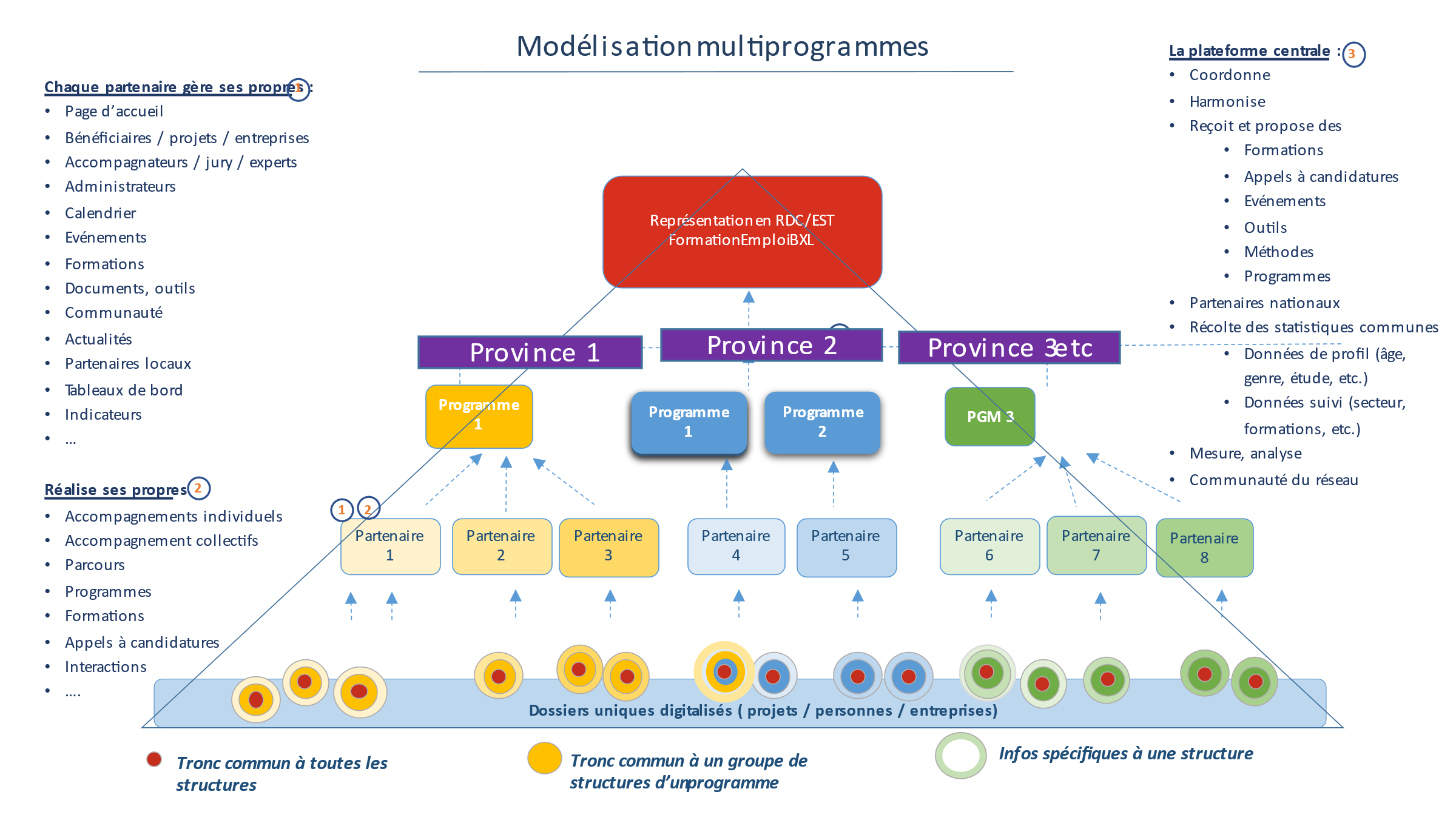 Fonctionnalités requisesLe logiciel proposé devra avoir au minimum les fonctionnalités suivantes :Gestion des utilisateurs et profils  Tout utilisateur est titulaire d’un dossier unique digitalisé rassemblant en un seul endroit l'ensemble des informations utiles sur son profil et son parcours, permettant de faciliter le processus de suivi et la remontée automatique des indicateurs nécessaires aux programmes et à leur coordination ; Toute entreprise est répertoriée via un dossier unique digitalisé rassemblant en un seul endroit l'ensemble des informations utiles sur son profil et son parcours, permettant de faciliter le processus de suivi et la remontée automatique des indicateurs nécessaires aux programmes et à leur coordination ; Inscription en ligne des bénéficiaires et accompagnants et/ou via un administrateur ; Champs accessibles et visibles par l'utilisateur (Nom, prénom, adresse, genre, âge, niveau d'études…) Compléter les renseignements relatifs aux jeunes chercheurs d’emploi ;Saisir des actions relatives aux jeunes/bénéficiaires dans le cadre de l’accompagnement ;Saisir des actions relatives aux entreprises et partenaires ; 	Afficher le rapport des activités sur les lauréats	; Afficher le rapport des activités sur les entreprises et partenaires ; Possibilité d'identifier la personne de référence ;Possibilité de lier et délier des associés et accompagnants ;Possibilité de création et gestion de groupes, de tags avec filtres divers (possibilité d'attribuer un (des) groupe(s) à tous les profils) ;Possibilité de télécharger des fichiers dans le dossier d'un utilisateur et/ou d'un projetProfils additionnels possibles (sponsors, partenaires, clients, etc.) - liste séparée avec ou sans accès à la plateformeTableau de bord : Ergonomique et synthétique par type d'accès permettant de faciliter le rôle de chaque utilisateur dans le programme, la gestion, le suivi de ses obligations.  Gestion des indicateurs Voir en annexe la matrice des indicateurs EFE Le système doit permettre la consultation, la configuration et le paramétrage des indicateurs du projet ; Le système doit intégrer les indicateurs clés sectoriels par le soumissionnaire ; Il doit également permettre la consultation, la configuration et le paramétrage d’indicateurs additionnels spécifiques à certaines interventions qui seront déterminés durant la phase d’analyse ; L’application doit permettre le suivi de l’évolution des statuts des indicateurs (visualisation des écarts par rapport aux objectifs …) sous différentes couleurs (en fonction de leur statut, en ce y compris des systèmes d’alerte.L’ajout, suppression et modification des indicateurs peut être réalisé uniquement par le pouvoir adjudicateur incarné par la Représentation de Kinshasa ainsi que les ayant droits administrateurs ;Vues et filtres possibles par centre, partenaire, programme, province, portefeuille RDC, période, etc.Indicateurs – tableaux de bords – statistiques (au niveau individuels, collectifs, pour un opérateur, pour un programme, multiprogrammes - de façon fiable et en temps réel)Possibilité de saisir des indicateurs spécifiques liés à un projet ou une entreprise (nombre d'emplois créés, augmentation des revenus et chiffre d’affaires, etc.)La console statistique permettra un accès immédiat à des requêtes préconçues permettant de générer les statistiques en pourcentage et valeur absolue.   Gestion des accompagnements individuels et collectifsListes des utilisateurs (personnes et/ou projets) avec filtres et recherche possible ;Fonctionnalités du suivi par individu et par projet ; Rapports d'entretien (Date, durée, actions, rapport) Notes confidentielles (non visible par le bénéficiaire) ;Créer, gérer, suivre des évènements collectifs (formations, ateliers, réunions, pitch, appel à projets, stages …) en présentiel ou à distance ;Liaison du dossier avec les entreprises pour emploi salarié et création ou accélération ;  Création pour un événement d'un programme de plusieurs activités ; Possibilité de joindre des fichiers dans l'évènement (image, doc de présentation, ...)Possibilité de limiter le nombre d'inscrits ;Possibilité de mettre en relation entre les entrepreneurs et des experts externes ; Gestion des invitations, réponses, relances, inscriptions, présences, absences (de façon individuelle ou groupées) ;Rappels automatiques d'inscription aux évènements ;Notifications automatiques par email/sms ; Statistiques liées à chaque évènement (nombre d'invités, de réponses, de participations, export des participants) ; Statistiques liées à chaque bénéficiaire (nombre d'entretiens, heures d'entretien, heures hors entretien, historiques des présences…) ;Export possible des rapports en format PDF ou Excel ;Enquête ou évaluation post-événement via formulaire en ligne ;  Gestion des formations Créer, gérer, suivre des formations / e-learning : contenus, vidéos, documents joints, Créer et insérer un quizz (bloquant ou non) ; Possibilité de marquer les étapes réalisées ; Barre de progression individuelle de l'évolution des étapes ; Nombre de formations/coaching dispensées aux groupes/associations, durée ;Générer un diplôme/certificat de fin de formation ;   Gestion des stages et des partenaires de stagesPrise en compte du stage défrayé (convention, évaluation, calcul des prestations) ;Liste de partenaires de stage avec personne de contact, secteur d'activité ; Pouvoir attribuer un stagiaire à une entreprise ;Pouvoir évaluer le stagiaire lors de son stage ; Gestion du processus d’insertion professionnellePossibilité pour le bénéficiaire de s’informer sur les métiers ; Analyser leurs compétences et choisir une orientation ; Elaborer un projet professionnel, entrer dans la vie active, utiliser les facilités offertes par les centres de ressources / incubateurs. Voir processus Statistiques Nombre de personnes mis à l’emploi après une période au choix ; Nombre de formations spécialisées suivie par la personne mise à l’emploi & durée ;Postes occupés pour les salariés ;Liste des salariés en cours de contrat ;Suivi des évaluations sur une grille de compétences ;Saisir Insertion professionnelle des lauréatsEncodage du statut du lauréat après une année ;Encodage autres services/facilités rendus aux « lauréats »Données des structures/associations partenaires (date création, adresse, tel, nom responsable, statut, effectifs, données financières …)  Gestion des espaces de travail et salles de réunionParamétrage des espaces de travail et salles de réunions (nom, m2, prix) ; Attribution d'un espace à une personne ou une entreprise ;Réservation de salle en ligne avec vue sur la disponibilité ;Statistiques liées à ce module (taux d'occupation, de rotation, etc.)Gestion des paiements électroniques Gestion de la facturation ; Prise en charge des paiements mobile money ; Intégration des API des Gateway de paiement (mobile, carte de crédit…) ;  Gestion de la communauté – CommunicationAnnuaire des utilisateurs ;Vitrine (photo, description, coordonnées visibles ou non visibles) pour les incubés, chercheurs d’emploi salarié, entreprises en accélération, Interactions possibles via messagerie interne, forums, réseaux sociaux… ; Création de postes interactifs ;Filtres et tags sur les publications ;FAQ.Critères techniques de sélectionLa solution proposée devra répondre au minimum aux spécifications techniques suivantes :L’application doit-être accessible 100% via le web et disposer d’une interface intuitive, simple, conviviale, responsive et compatible avec différents navigateurs ;Le logiciel doit proposer un système robuste de gestion des utilisateurs permettant de gérer l’authentification, les droits d’accès et les profils des différents utilisateurs et entités (Programme, partenaire, coordination, Représentation, bénéficiaires) ;Le système doit offrir la possibilité de vérifier et valider les différentes données saisies ; L’application doit permettre l’attachement et la gestion de documents de types PDF/Photo/vidéos/Images /Tableaux… ;L’application doit permettre la recherche par mot clé (indicateurs, résultats, par statut de l’indicateur, par date …) ;L’application doit offrir la possibilité de sauvegarder et restaurer les données à l’aide d’une procédure simple et sécurisée ; Le système doit au minimum être capable de générer, d’imprimer, d’exporter et importer des documents/rapports sous les formats XML, PDF, XLS… ; Le logiciel doit être capable de produire des alertes/notifications selon certains paramètres (couleurs, messages, rapportage) ;Le progiciel doit être capable de prendre en compte toutes les informations mises à sa disposition, les traiter et offrir des résultats sûrs et vérifiables et sans erreurs ;Le système doit prévoir une possibilité d’intégration à d’autres solutions gratuite/open disponibles via des mécanismes simples, robustes et sécurisés ; L’application en ligne doit garantir une disponibilité 24h/24 7jours/7 et une interface de gestion conviviale. Le logiciel doit impérativement être :Existant, avec une version stable validée :  il devra être prouvé de façon incontestable un historique positif d’utilisation similaire d’au moins 6 mois. Il sera exigé de démontrer dans l’offre l'existence préalable d'une solution éprouvée adaptée aux besoins via un lien permettant de l'objectiver sans contestation possible.Sécurisé, capable d’assurer la confidentialité, l’intégrité et la dispobilité des données à travers le choix des technologies récentes, du respect des bonnes pratiques, normes, standards et règlementation internationale en la matière ; Modulaire, évolutif, agile et adaptable au niveau technique et fonctionnel ; Adaptable, paramétrable suivant les besoins identifiés et indicateurs communiqués par le programme ; Implémenté et pris en main dans un délai de 3 mois maximum ; Garanti, avec une maintenance et un service support ; Déroulement Phase 1 : Etudes et analysesLa durée de cette phase est estimée à 15 jours calendrier maximum. Réaliser les études préalables au déploiement du logiciel ; Présenter un document reprenant les spécifications fonctionnelles et techniques après une analyse approfondie des besoins.  Adapter la méthodologie à utiliser pour réaliser le travail ;Fournir un plan de mise en œuvre /livraison des différentes fonctionnalités à adapter et paramétrer ; Confirmer les différents choix technologiques (langage de programmation, SGBD, architecture de l’application) ; Phase 2 : Adaptation, paramétrage et déploiement de la plateforme La durée de cette phase est estimée à 60 jours calendrier maximum.  Adapter l’application conformément aux conclusions de la phase 1 et suivant la méthodologie adaptée ; Tester l’application, recueillir et intégrer les éventuelles suggestions d’amélioration et corriger d’éventuels bugs ;Mettre en ligne des livrables testés et validés ;Phase 3 : Formation et accompagnement La durée de cette phase est estimée à 15 jours calendrier maximum.  Produire les manuels utilisateur et administrateur ainsi qu’une documentation technique Former les utilisateurs et les administrateurs ;Phase 4 : Suivi et maintenance post-déploiement de la plateforme Assurer un suivi et une maintenance post-déploiement pendant au moins 5 ans, pour s’assurer du bon fonctionnement et de la bonne utilisation de l’application. Cette période est à compter à partir de la fin de la phase 3.Phase 5 : Ajout d’une intervention (programme) La durée de cette phase est estimée à 15 jours calendrier maximum.  Ajouter une intervention (projet à la plateforme existante) Paramétrer le système suivant les informations de l’intervention (utilisateurs, droits d’accès, partenaires…) Assurer la prise en main du système par les utilisateurs de l’intervention ; Charte graphique du logicielLe prestataire est responsable de la conception de l’interface qui lie l’utilisateur au logiciel. Il se charge de toutes les tâches relatives à la création de l’identité visuelle, parmi lesquelles le design du logo, des icones, des symboles ainsi que le choix des couleurs et de la typographie. Il organise les textes et les éléments graphiques de sorte à optimiser l’aspect esthétique de l’interface afin d’obtenir une meilleure expérience de l’utilisateur. La page d’accueil de la plateforme comprendra différents logos, la cartographie de la RDC avec les partenaires actifs et des informations « one click » sur le partenaire.L’interface utilisateur doit être ergonomique, intuitif et économique en termes de consommation de bande passante. Une attention particulière sera aussi portée sur le UX/UI (User experience / User Interface) du logiciel. Des captures d’écrans, vidéos ou liens vers la solution déjà développée par le prestataire sont à inclure. Les différents éléments de l’identité visuelle devront-être soumis à la validation préalable de Enabel, avant déploiement.Livrables Version stable et fonctionnelle du logiciel ;Manuel d’utilisation, d’administration et de déploiement du logiciel ;Plan et rapport de formation ;Rapport d’assistance et de suivi via le service support ; L’installable du logiciel, le code source et les différents rapports et manuels.Manuel de l’utilisateur et de l’administrateurLes manuels d’utilisation et d’administration en Français doivent être prévus. Ils devront être utilisables lors des formations qui seront planifiées. Ils devront se montrer didactiques et utilisables en même temps que le logiciel : screenshots, exercices etc.Propriété L’ensemble des prestations et des codes sources relatifs au développement du progiciel ainsi que   les documents y afférents demeurent la propriété exclusive de Enabel.Ces éléments seront formellement et explicitement mis à disposition par le soumissionnaire. Experts                                                                                                                                 Il est demandé de fournir une liste détaillée du personnel (minimum deux personnes) qui sera utilisé pour ce projet, conformément aux qualifications et expériences minimales ci-dessous.Annexer obligatoirement les CV, les photocopies des diplômes, les certifications, les attestations et les photocopies des pièces d’identité du personnel clé.Attester d’une formation universitaire (Bac+5) en génie informatique ou équivalent.Avoir une expérience professionnelle générale d’au moins 10 ans, dont au moins 5 ans   dans le développement et déploiement des logiciels complexes.L’expérience dans le développement des logiciels dédiées à la formation est un atout.Une maîtrise et une expérience démontrée dans les métiers de la formation professionnelle, de l’accompagnement à l’emploi salarié et à l’entreprenariat (auto-emploi), du renforcement des capacités.Fournir les preuves de la capacité à délivrer les développements demandés dans les délais prévus – (Attestations de bonne exécution clients).Démontrer l’existence d’une équipe dédiée à l’évolution du concept proposé sur la durée du marché et de son utilisation.Maitriser parfaitement la langue française. MéthodologieDécrire de manière détaillée, la méthodologie qui sera mise en œuvre pour mener ce projet à bien. Les différentes phases et activités du projet, la logistique, le contexte, les technologies utilisées, les critiques et probables améliorations sont à renseigner dans cette section.  PlanningJoindre un calendrier indicatif de l’analyse, adaptation/paramétrage et du déploiement du logiciel. Ce planning sera minimal par semaine. Un chronogramme sous forme de diagramme de Gantt ou autre est à remettre avec l’offre technique. Le planning doit renseigner au minimum les activités suivantes et leurs durées : Analyse approfondie des besoins Adaptation et paramétrage du système Tests Correction des erreurs DéploiementRédaction du manuel utilisateur / administrateursFormation et accompagnement des utilisateurs / administrateursRédaction du rapport La période de mise en œuvre des tâches est de 90 jours calendrier à compter de la date de signature de notification de l'attribution du marché.  Formation et accompagnement Le prestataire se chargera de former les utilisateurs de l’application. En outre, il mettra à leur disposition une documentation claire, ergonomique et simple à utiliser. La formation comprendra des ateliers à distance pour le personnel sur l’utilisation et l’administration du logiciel. Les manuels et tutoriels vidéos doivent être mis à disposition des utilisateurs pendant la formation.FORMULAIRESFiche d’identificationPersonne physique Pour remplir la fiche, veuillez cliquer ici : https://documentcloud.adobe.com/link/track?uri=urn:aaid:scds:US:412289af-39d0-4646-b070-5cfed3760aedEntité de droit privé/public ayant une forme juridiquePour remplir la fiche, veuillez cliquer ici : https://documentcloud.adobe.com/link/track?uri=urn:aaid:scds:US:3b918624-1fb2-4708-9199-e591dcdfe19bEntité de droit publicPour remplir la fiche, veuillez cliquer ici : https://documentcloud.adobe.com/link/track?uri=urn:aaid:scds:US:c52ab6a5-6134-4fed-9596-107f7daf6f1Signature autoriséeLe soumissionnaire joint à son offre la preuve que le/les signataires de l’offre est/sont bien habilité(s) à le faire. Les modes de preuve sont : un document officiel (statuts, déclaration devant notaire, etc.) prouvant que la personne qui signe est habilitée à le faire pour le nom et le compte du soumissionnaire (l’entité/entreprise commune/consortium).Déclaration d’intégrité pour les soumissionnaires Concerne le soumissionnaire :Domicile / Siège social :Référence du marché public : 2180COD-10155À l’attention de Enabel, Par la présente, je / nous, agissant en ma/notre qualité de représentant(s) légal/légaux du soumissionnaire précité, déclare/rons ce qui suit : Ni les membres de l’administration, ni les employés, ni toute personne ou personne morale avec laquelle le soumissionnaire a conclu un accord en vue de l'exécution du marché, ne peuvent obtenir ou accepter d’un tiers, pour eux-mêmes ou pour toute autre personne ou personne morale, un avantage appréciable en argent (par exemple, des dons, gratifications ou avantages quelconques), directement ou indirectement lié aux activités de la personne concernée pour le compte de Enabel.Les administrateurs, collaborateurs ou leurs partenaires n'ont pas d'intérêts financiers ou autres dans les entreprises, organisations, etc. ayant un lien direct ou indirect avec Enabel (ce qui pourrait, par exemple, entraîner un conflit d'intérêts). J'ai / nous avons pris connaissance des articles relatifs à la déontologie du présent marché public (voir 1.7.), ainsi que de la Politique de Enabel concernant l’exploitation et les abus sexuels ainsi que de la Politique de Enabel concernant la maîtrise des risques de fraude et de corruption et je / nous déclare/rons souscrire et respecter entièrement ces articles.Si le marché précité devait être attribué au soumissionnaire, je/nous déclare/rons, par ailleurs, marquer mon/notre accord avec les dispositions suivantes : Afin d’éviter toute impression de risque de partialité ou de connivence dans le suivi et le contrôle de l’exécution du marché, il est strictement interdit au contractant du marché (c'est-à-dire les membres de l’administration et les travailleurs) d’offrir, directement ou indirectement, des cadeaux, des repas ou un quelconque autre avantage matériel ou immatériel, quelle que soit sa valeur, aux membres du personnel de Enabel, qui sont directement ou indirectement concernés par le suivi et/ou le contrôle de l'exécution du marché, quel que soit leur rang hiérarchique.Tout contrat (marché public) sera résilié, dès lors qu’il s’avérerait que l’attribution du contrat ou son exécution aurait donné lieu à l’obtention ou l’offre des avantages appréciables en argent précités.Tout manquement à se conformer à une ou plusieurs des clauses déontologiques aboutira à l’exclusion du contractant du présent marché et d’autres marchés publics pour Enabel.Le soumissionnaire prend enfin connaissance du fait que Enabel se réserve le droit de porter plainte devant les instances judiciaires compétentes lors de toute constatation de faits allant à l’encontre de la présente déclaration et que tous les frais administratifs et autres qui en découlent sont à charge du soumissionnaire.Signature précédée de la mention manuscrite "Lu et approuvé" avec mention du nom et de la fonction :……………………………..Lieu, dateDroit d’accès (cf. art. 67 à 70 de la loi du 17 juin 2016)Déclaration sur l’honneur – motifs d’exclusionPar la présente, je/nous, agissant en ma/notre qualité de représentant(s) légal/ légaux du soumissionnaire précité, déclare/rons que je/nous ne me/se trouve/ons pas dans un des cas d’exclusion suivants : Le soumissionnaire ni un de ses dirigeants a fait l’objet d’une condamnation prononcée par une décision judiciaire ayant force de chose jugée pour l’une des infractions suivantes : Participation à une organisation criminelle ; Corruption ; Fraude ; Infractions terroristes, infractions liées aux activités terroristes ou incitation à commettre une telle infraction, complicité ou tentative d’une telle infraction ; Blanchiment de capitaux ou financement du terrorisme ; Travail des enfants et autres formes de traite des êtres humains. Occupation de ressortissants de pays tiers en séjour illégal ;La création de sociétés offshore ; L’exclusion sur base de ce critère vaut pour une durée de 5 ans à compter de la date du jugement. Le soumissionnaire ne satisfait pas à ses obligations relatives au paiement d’impôts et taxes ou de cotisations de sécurité sociale pour un montant de plus de 3.000 €, sauf lorsque le soumissionnaire peut démontrer qu’il possède à l’égard d’un pouvoir adjudicateur une ou des créances certaines, exigibles et libres de tout engagement à l’égard de tiers. Ces créances s’élèvent au moins à un montant égal à celui pour lequel il est en retard de paiement de dettes fiscales ou sociales ; Le soumissionnaire est en état de faillite, de liquidation, de cessation d’activités, de réorganisation judiciaire, ou a fait l’aveu de sa faillite, ou fait l’objet d’une procédure de liquidation ou de réorganisation judiciaire, ou est dans toute situation analogue résultant d’une procédure de même nature existant dans d’autres réglementations nationales ;  Le soumissionnaire ou un de ses dirigeants a commis une faute professionnelle grave qui remet en cause son intégrité. 
 Sont entre autres considérées comme telle faute professionnelle grave :  Une infraction à la Politique de Enabel concernant l’exploitation et les abus sexuels – juin 2019 Une infraction à la Politique de Enabel concernant la maîtrise des risques de fraude et de corruption – juin 2019 ;  Une infraction relative à une disposition d’ordre réglementaire de la législation locale applicable relative au harcèlement sexuel au travail ; Le soumissionnaire s’est rendu gravement coupable de fausse déclaration ou faux documents en fournissant les renseignements exigés pour la vérification de l’absence de motifs d’exclusion ou la satisfaction des critères de sélection, ou a caché des informations ; Lorsque Enabel dispose d’élements suffisamment plausibles pour conclure que le soumissionnaire a commis des actes, conclu des conventions ou procédé à des ententes en vue de fausser la concurrence. La présence du soumissionnaire sur une des listes d’exclusion Enabel en raison d’un tel acte/convention/entente est considéré comme élément suffisamment plausible. Lorsqu’il ne peut être remédié à un conflit d’intérêts par d’autres mesures moins intrusives ; Des défaillances importantes ou persistantes du soumissionnaire ont été constatées lors de l’exécution d’une obligation essentielle qui lui incombait dans le cadre d’un contrat antérieur passé avec un autre pouvoir public, lorsque ces défaillances ont donné lieu à des mesures d’office, des dommages et intérêts ou à une autre sanction comparable. 
 Sont considérées comme ‘défaillances importantes’ le respect des obligations applicables dans les domaines du droit environnemental, social et du travail établies par le droit de l’Union européenne, le droit national, les conventions collectives ou par les dispositions internationales en matière de droit environnemental, social et du travail. 
La présence du soumissionnaire sur la liste d’exclusion Enabel en raison d’une telle défaillance sert d’un tel constat. Des mesures restrictives ont été prises vis-à-vis du contractant dans l’objectif de mettre fin aux violations de la paix et sécurité internationales comme le terrorisme, les violations des droits de l’homme, la déstabilisation des États souverains et la prolifération d’armes de destruction massive. Le soumissionnaire ni un de des dirigeants se trouvent sur les listes de personnes, de groupes ou d’entités soumises par les Nations-Unies, l’Union européenne et la Belgique à des sanctions financières :Pour les Nations Unies, les listes peuvent être consultées à l’adresse suivante : https://finances.belgium.be/fr/tresorerie/sanctions-financieres/sanctions-internationales-nations-unies  

Pour l’Union européenne, les listes peuvent être consultées à l’adresse suivante : https://finances.belgium.be/fr/tresorerie/sanctions-financieres/sanctions-europ%C3%A9ennes-uehttps://eeas.europa.eu/headquarters/headquarters-homepage/8442/consolidated-list-sanctions

https://eeas.europa.eu/sites/eeas/files/restrictive_measures-2017-01-17-clean.pdf

Pour la Belgique : https://finances.belgium.be/fr/sur_le_spf/structure_et_services/administrations_generales/tr%C3%A9sorerie/contr%C3%B4le-des-instruments-1-2Le soumissionnaire déclare formellement être en mesure, sur demande et sans délai, de fournir les certificats et autres formes de pièces justificatives visés, sauf si : a.	Enabel a la possibilité d’obtenir directement les documents justificatifs concernés en consultant une base de données nationale dans un État membre qui est accessible gratuitement, à condition que le soumissionnaire ait fourni les informations nécessaires (adresse du site web, autorité ou organisme de délivrance, référence précise des documents) permettant à Enabel de les obtenir, avec l’autorisation d’accès correspondante ; b.	Enabel est déjà en possession des documents concernés. Le soumissionnaire consent formellement à ce que Enabel ait accès aux documents justificatifs étayant les informations fournies dans le présent document. DateLocalisation SignatureSous-traitance (le cas échéant)Preuves en appui du DUME et de la déclaration sur l’honneur – motifs d’exclusionLe pouvoir adjudicateur demandera au soumissionnaire dont l’offre est la mieux classée de joindre l’attestation de régularité avec ses obligations relatives au paiement des cotisations sociales selon les dispositions légales du pays où il est établi. l’attestation de régularité avec ses obligations relatives au paiement des impôts et taxes selon les dispositions légales du pays où il est établil’extrait de casier judiciaire du gérant de l’entreprise certifiant que celui-ci n’a pas fait l’objet d’une condamnation prononcée par une décision judiciaire ayant force de chose jugée pour :Participation à une organisation criminelle telle que définie à l’article 324bis du Code pénalCorruption, telle que définie à l’article 246 du Code pénalFraude au sens de l’article 1er de la convention relative à la protection des intérêts financiers des communautés européennes, approuvée par la loi du 17 février 2002Blanchiment de capitaux tel que défini à l’article 3 de la loi du 11 janvier 1993 relative à la prévention de l’utilisation du système financier aux fins du blanchiment de capitaux et du financement du terrorisme.Dans le cas où ces documents sont directement disponibles, ils peuvent être directement joints à l’offre.Sera exclu de la participation au marché public, le soumissionnaire qui s’est rendu gravement coupable de fausses déclarations en fournissant des renseignements exigibles en application du présent chapitre ou qui n’a pas fourni ces renseignements.Chiffre d’affaires annuelLe soumissionnaire doit avoir réalisé au cours d’un des trois derniers exercices un chiffre d’affaires relatif aux activités directement liées aux services décrits dans le présent cahier spécial des charges. Il joindra à son offre une déclaration relative à ce chiffre d’affaires réalisé pendant les trois derniers exercices : Liste des services similaires livrées au cours des trois dernières annéesPour être admis à participer au marché, les Soumissionnaires doivent fournir : Au moins 3 lettres de référence de ses prestations antérieures ;Expérience en formation et dans les thématiques demandées depuis au moins trois ansLe pouvoir adjudicateur se réserve le droit de recourir à la vérification des informations mentionnées dans le tableau ci-dessous et/ou d’effectuer une visite des ateliers des soumissionnaires.Pour les services similaires présentés dans le tableau ci-dessus, joindre les copies des lettres de référence.Formulaire d’offre - PrixEn déposant cette offre, le soumissionnaire s’engage à exécuter, conformément aux dispositions du CSC 2180COD-10155, le présent marché et déclare explicitement accepter toutes les conditions énumérées dans le CSC et renoncer aux éventuelles dispositions dérogatoires comme ses propres conditions.Les prix unitaires et les prix globaux de chacun des postes de l’inventaire sont établis en respectant la valeur relative de ces postes par rapport au montant total de l’offre. Tous les frais généraux et financiers, ainsi que le bénéfice, sont répartis sur les différents postes proportionnellement à l’importance de ceux-ci.Le soumissionnaire déclare sur l’honneur que les informations fournies sont exactes et correctes et qu’elles ont été établies en parfaite connaissance des conséquences de toute fausse déclaration.Les prix unitaires offerts pour la participation au contrat cadre sont les suivants, exprimés en euros et hors TVA :L’information confidentielle et/ou l’information qui se rapporte à des secrets techniques ou commerciaux est clairement indiquées dans l’offre.Fait à …………………… le ………………Nom, Prénom, date, signature et cachet.	RÉCAPITULATIF DES DOCUMENTS À REMETTRELe soumissionnaire joint les documents / informations à son offre, utilise les modèles joints en annexe et respecte la numérotation ci-dessous.	ANNEXE DUMEI. DONNÉES PERSONNELLESNOM(S) DE FAMILLE PRÉNOM(S) DATE DE NAISSANCE	JJ	    MM   AAAALIEU DE NAISSANCE		PAYS DE NAISSANCE
(VILLE, VILLAGE)TYPE DE DOCUMENT D'IDENTITÉ
	CARTE D'IDENTITÉ	PASSEPORT	PERMIS DE CONDUIRE	AUTREPAYS ÉMETTEURNUMÉRO DE DOCUMENT D'IDENTITÉNUMÉRO D'IDENTIFICATION PERSONNELADRESSE PRIVÉE 
PERMANENTECODE POSTAL			BOITE POSTALE				VILLERÉGION 						PAYSTÉLÉPHONE PRIVÉCOURRIEL PRIVÉI. DONNÉES PERSONNELLESNOM(S) DE FAMILLE PRÉNOM(S) DATE DE NAISSANCE	JJ	    MM   AAAALIEU DE NAISSANCE		PAYS DE NAISSANCE
(VILLE, VILLAGE)TYPE DE DOCUMENT D'IDENTITÉ
	CARTE D'IDENTITÉ	PASSEPORT	PERMIS DE CONDUIRE	AUTREPAYS ÉMETTEURNUMÉRO DE DOCUMENT D'IDENTITÉNUMÉRO D'IDENTIFICATION PERSONNELADRESSE PRIVÉE 
PERMANENTECODE POSTAL			BOITE POSTALE				VILLERÉGION 						PAYSTÉLÉPHONE PRIVÉCOURRIEL PRIVÉI. DONNÉES PERSONNELLESNOM(S) DE FAMILLE PRÉNOM(S) DATE DE NAISSANCE	JJ	    MM   AAAALIEU DE NAISSANCE		PAYS DE NAISSANCE
(VILLE, VILLAGE)TYPE DE DOCUMENT D'IDENTITÉ
	CARTE D'IDENTITÉ	PASSEPORT	PERMIS DE CONDUIRE	AUTREPAYS ÉMETTEURNUMÉRO DE DOCUMENT D'IDENTITÉNUMÉRO D'IDENTIFICATION PERSONNELADRESSE PRIVÉE 
PERMANENTECODE POSTAL			BOITE POSTALE				VILLERÉGION 						PAYSTÉLÉPHONE PRIVÉCOURRIEL PRIVÉI. DONNÉES PERSONNELLESNOM(S) DE FAMILLE PRÉNOM(S) DATE DE NAISSANCE	JJ	    MM   AAAALIEU DE NAISSANCE		PAYS DE NAISSANCE
(VILLE, VILLAGE)TYPE DE DOCUMENT D'IDENTITÉ
	CARTE D'IDENTITÉ	PASSEPORT	PERMIS DE CONDUIRE	AUTREPAYS ÉMETTEURNUMÉRO DE DOCUMENT D'IDENTITÉNUMÉRO D'IDENTIFICATION PERSONNELADRESSE PRIVÉE 
PERMANENTECODE POSTAL			BOITE POSTALE				VILLERÉGION 						PAYSTÉLÉPHONE PRIVÉCOURRIEL PRIVÉII. DONNÉES COMMERCIALES	II. DONNÉES COMMERCIALES	Si OUI, veuillez fournir vos données commerciales et joindre des copies des justificatifs officiels.Si OUI, veuillez fournir vos données commerciales et joindre des copies des justificatifs officiels.Vous dirigez votre propre entreprise sans personnalité juridique distincte (vous êtes entrepreneur individuel, indépendant, etc.) et en tant que tel, vous fournissez des services à la Commission ou à d'autres institutions, agences et organes de l'UE?	OUI	NONNOM DE 
L'ENTREPRISE
(le cas échéant)NUMÉRO DE TVANUMÉRO D'ENREGISTREMENTLIEU DE
L'ENREGISTREMENT VILLE
			PAYS	NOM DE 
L'ENTREPRISE
(le cas échéant)NUMÉRO DE TVANUMÉRO D'ENREGISTREMENTLIEU DE
L'ENREGISTREMENT VILLE
			PAYS	DATESIGNATURESIGNATURENOM OFFICIEL

NOM COMMERCIAL
(si différent) ABRÉVIATIONFORME JURIDIQUETYPE	A BUT LUCRATIFD'ORGANISATION	SANS BUT LUCRATIF	ONG	OUI	NON

NUMÉRO DE REGISTRE PRINCIPALNUMÉRO DE REGISTRE SECONDAIRE(le cas échéant)LIEU DE L'ENREGISTREMENT PRINCIPAL	VILLE	PAYSDATE DE L'ENREGISTREMENT PRINCIPAL
	JJ	MM	AAAANUMÉRO DE TVAADRESSE DU SIEGE
SOCIALCODE POSTAL	BOITE POSTALE		VILLEPAYS	TÉLÉPHONE COURRIELNOM OFFICIEL

NOM COMMERCIAL
(si différent) ABRÉVIATIONFORME JURIDIQUETYPE	A BUT LUCRATIFD'ORGANISATION	SANS BUT LUCRATIF	ONG	OUI	NON

NUMÉRO DE REGISTRE PRINCIPALNUMÉRO DE REGISTRE SECONDAIRE(le cas échéant)LIEU DE L'ENREGISTREMENT PRINCIPAL	VILLE	PAYSDATE DE L'ENREGISTREMENT PRINCIPAL
	JJ	MM	AAAANUMÉRO DE TVAADRESSE DU SIEGE
SOCIALCODE POSTAL	BOITE POSTALE		VILLEPAYS	TÉLÉPHONE COURRIELDATECACHETSIGNATURE DU REPRÉSENTANT AUTORISÉCACHETNOM OFFICIEL
ABRÉVIATION

NUMÉRO DE REGISTRE PRINCIPALNUMÉRO DE REGISTRE SECONDAIRE(le cas échéant)LIEU DE L'ENREGISTREMENT PRINCIPAL	VILLE	PAYSDATE DE L'ENREGISTREMENT PRINCIPAL
	JJ	MM	AAAANUMÉRO DE TVAADRESSE OFFICIELLE
CODE POSTAL	BOITE POSTALE		VILLEPAYS	TÉLÉPHONE COURRIELNOM OFFICIEL
ABRÉVIATION

NUMÉRO DE REGISTRE PRINCIPALNUMÉRO DE REGISTRE SECONDAIRE(le cas échéant)LIEU DE L'ENREGISTREMENT PRINCIPAL	VILLE	PAYSDATE DE L'ENREGISTREMENT PRINCIPAL
	JJ	MM	AAAANUMÉRO DE TVAADRESSE OFFICIELLE
CODE POSTAL	BOITE POSTALE		VILLEPAYS	TÉLÉPHONE COURRIELDATECACHETSIGNATURE DU REPRÉSENTANT AUTORISÉCACHETNom et forme juridiqueAdresse / siège socialObjet2021 (euros)€2020 (euros)€2019 (euros)€Intitulé / description de la prestation/ contratsLieux d’exécution Montant total en €Nom du clientAnnéeUn soumissionnaire peut, le cas échéant et pour un marché déterminé, faire valoir les capacités d’autres entités, quelle que soit la nature juridique des liens existant entre lui-même et ces entités. Les règles suivantes sont alors d’application :Si un opérateur économique souhaite recourir aux capacités d’autres entités, il apporte au pouvoir adjudicateur la preuve qu’il disposera des moyens nécessaires, notamment en produisant l’engagement de ces entités à cet effet.Le pouvoir adjudicateur vérifiera, si les entités à la capacité desquelles l’opérateur économique entend avoir recours remplissent les critères de sélection et s’il existe des motifs d’exclusion dans leur chef.En ce qui concerne les critères ayant égard aux titres d’études et professionnels, ou à l’expérience professionnelle pertinente, les opérateurs économiques ne peuvent toutefois avoir recours aux capacités d’autres entités que lorsque ces dernières exécuteront véritablement les travaux ou fourniront les services pour lesquels ces capacités sont requises. Le pouvoir adjudicateur peut exiger que certaines tâches essentielles soient effectuées directement par le soumissionnaire lui-même ou, si l’offre est soumise par un groupement d’opérateurs économiques par un participant dudit groupement.Dans les mêmes conditions, un groupement de candidats ou de soumissionnaires peut faire valoir les capacités des participants au groupement ou celles d’autres entités.PhaseQuantité P.T. € HTVA Phase 1 : Etudes et analysesFFPhase 2 : Adaptation, paramétrage et déploiement de la plateformeFFPhase 3 : Formation et accompagnementFFPRIX TOTALPRIX TOTALPhaseQuantités estimées P.U / an € HTVAP.T. € HTVA Phase 4 : Suivi et maintenance post-déploiement de la plateforme5 ans Phase 5 : Ajout d’une intervention (programme)9Informations généralesInformations généralesInformations générales6.1Fiche d’identificationA compléter6.2Signature autoriséeA joindre6.3Déclaration d’intégrité pour les soumissionnairesA compléterDroit d’accès (cf. art. 67 à 70 de la loi du 17 juin 2016)Droit d’accès (cf. art. 67 à 70 de la loi du 17 juin 2016)Droit d’accès (cf. art. 67 à 70 de la loi du 17 juin 2016)6.4Déclaration sur l’honneur – motifs d’exclusionA compléter6.5Sous-traitance (le cas échéant)A joinder sur demande6.6DUMEA joinder sur demandeDossier de sélectionDossier de sélectionDossier de sélectionCapacité financière (art. 67 de l’A.R. du 18.04.2017)Capacité financière (art. 67 de l’A.R. du 18.04.2017)Capacité financière (art. 67 de l’A.R. du 18.04.2017)6.7Chiffres d’affaires annuels, à l’exclusion du présent marchéA compléterAptitude technique (art. 68 de l’A.R. du 18.04.2017)Aptitude technique (art. 68 de l’A.R. du 18.04.2017)Aptitude technique (art. 68 de l’A.R. du 18.04.2017)6.8Liste des services similaires des 3 dernières annéesA compléterOffre Offre Offre 6.9Formulaire d’offre - PrixA compléter